Фототаблица приложение к чек-листу №75г. Урай, мкр. 1Г, дом 9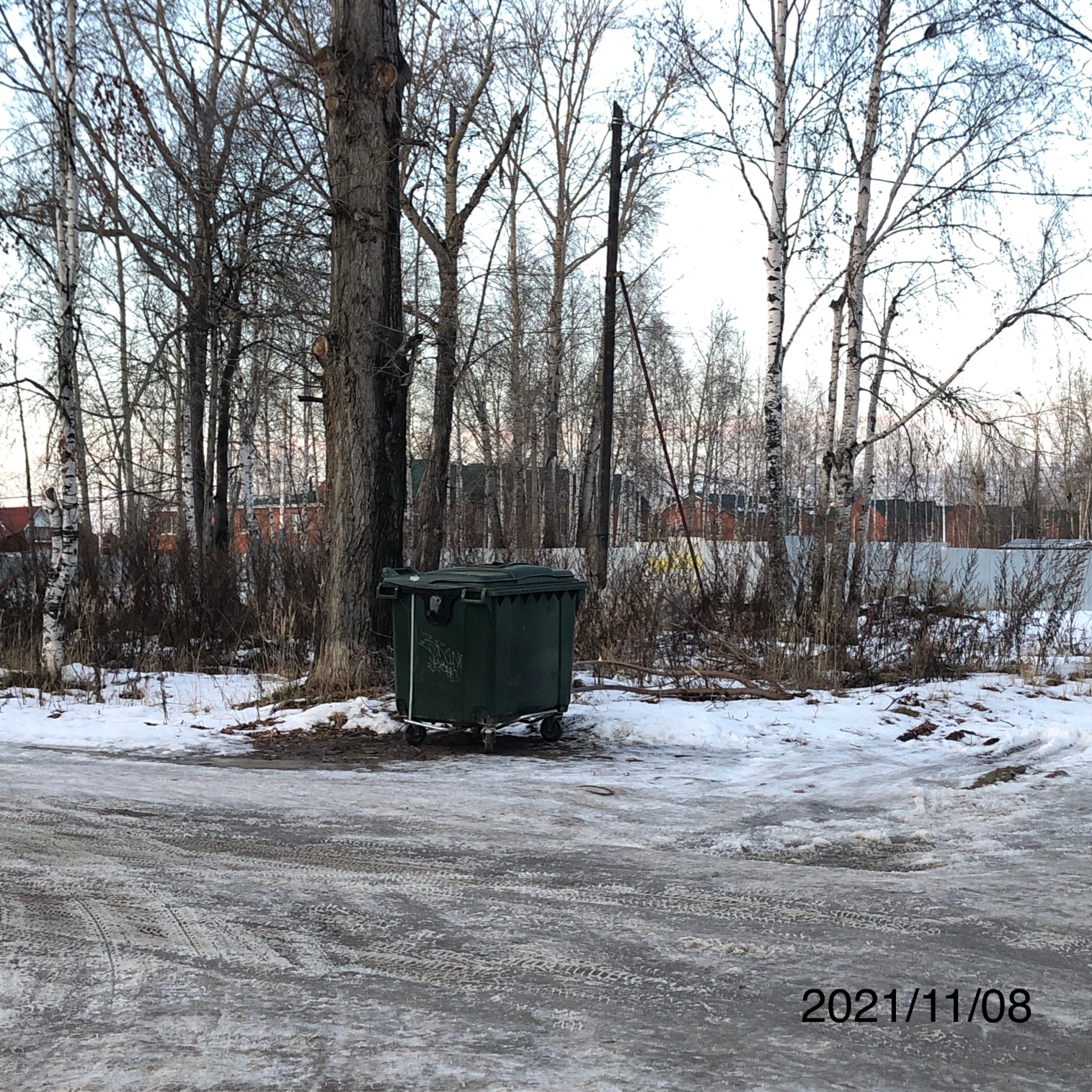 Фототаблица приложение к чек-листу №76г. Урай, мкр. 1Г, дом 18а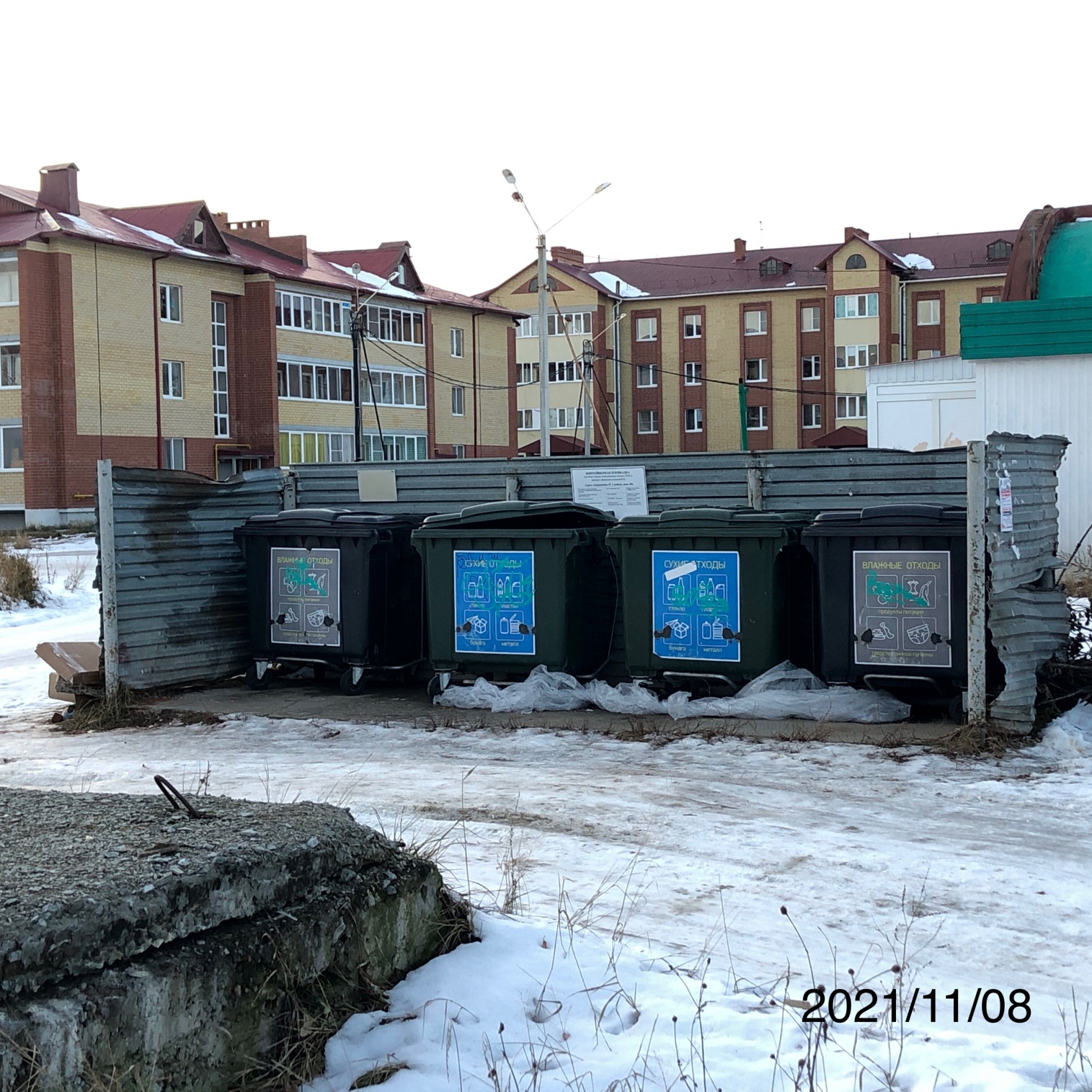 Фототаблица приложение к чек-листу №77г. Урай, мкр. 1Д, дом 20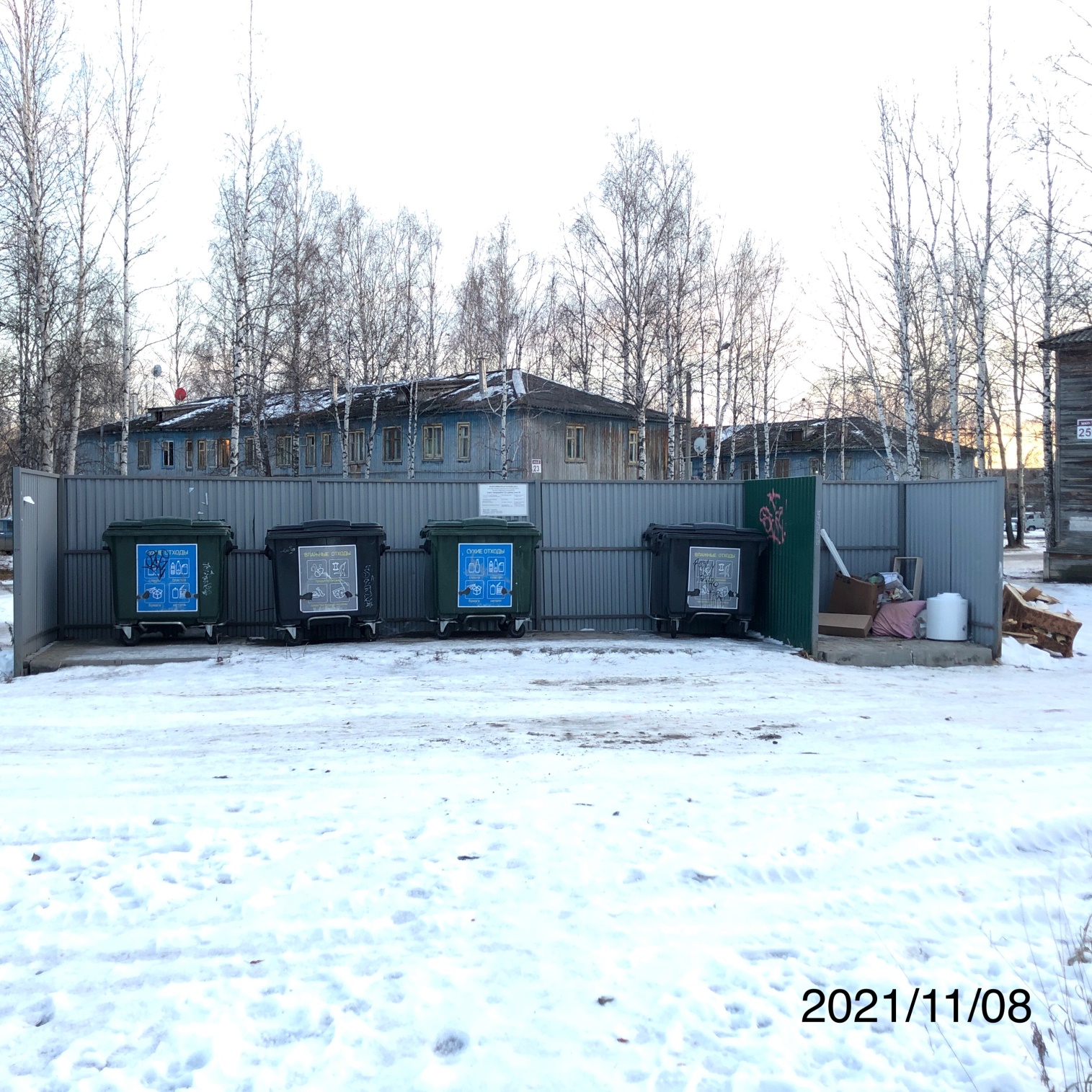 Фототаблица приложение к чек-листу №78г. Урай, мкр. 1Д, дом 58А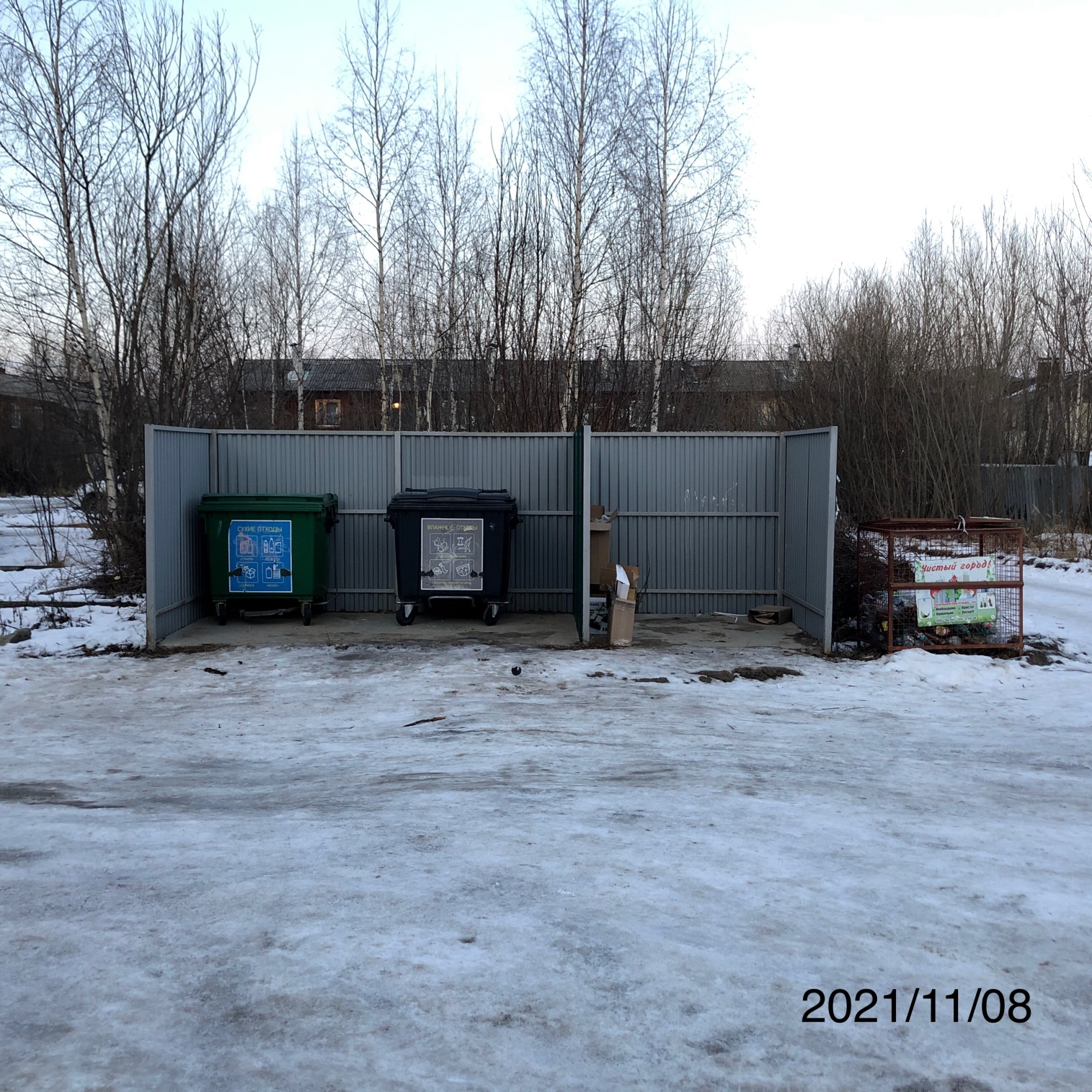 Фототаблица приложение к чек-листу №79г. Урай, мкр. 1Д, дом 71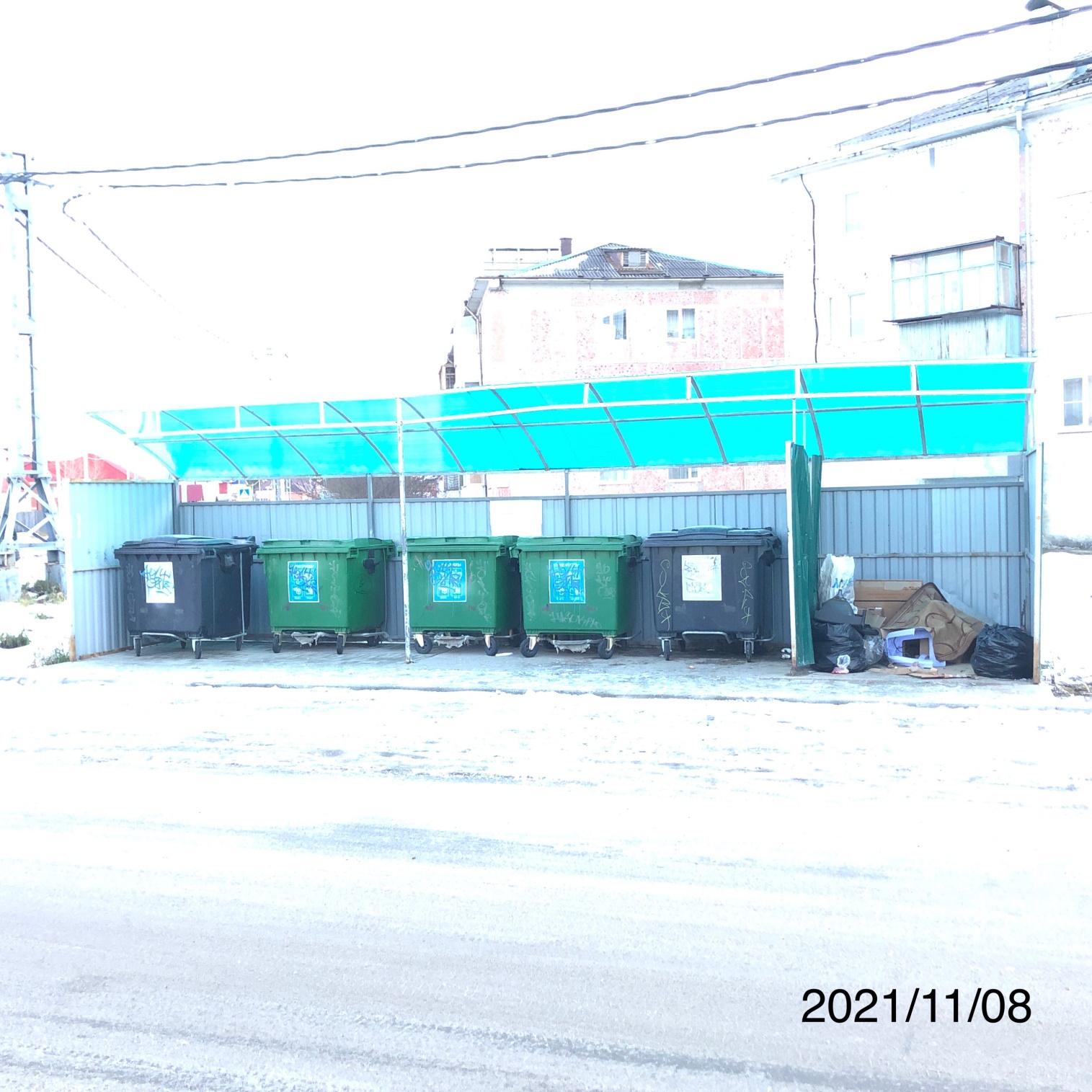 Фототаблица приложение к чек-листу №80г. Урай, ул. Механиков, дом 36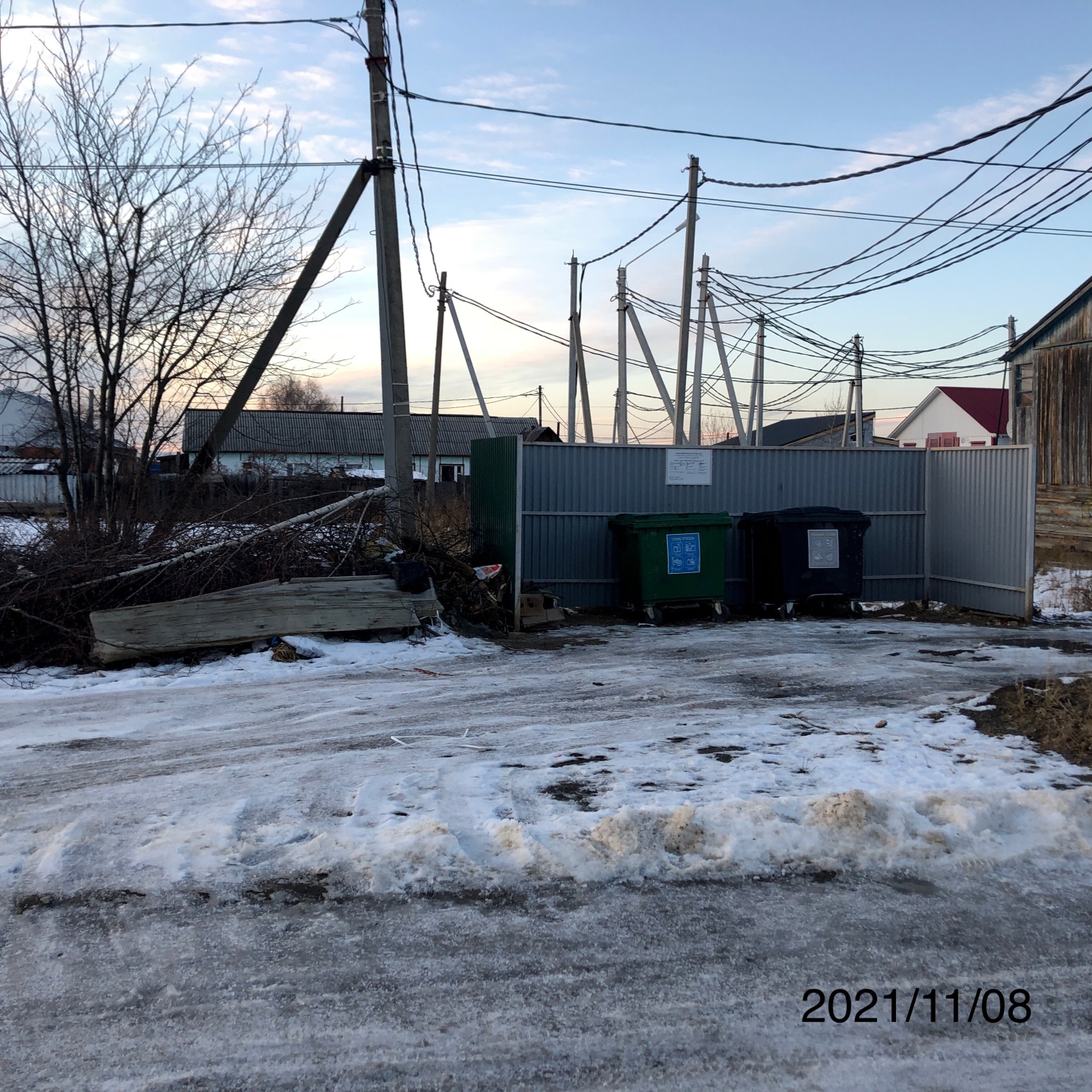 Фототаблица приложение к чек-листу №81г. Урай, пос. Первомайский, ул. Рябиновая, ул. Осенняя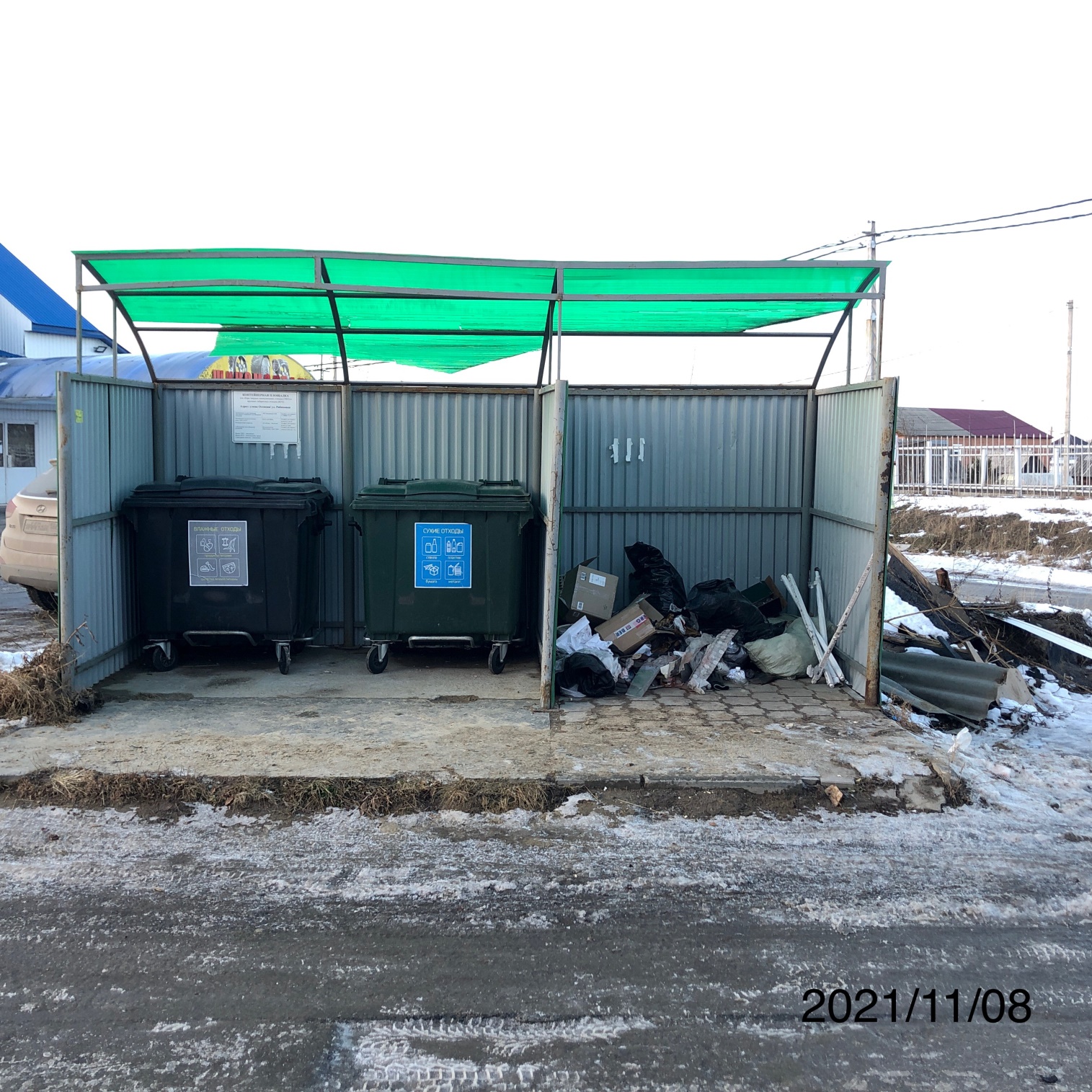 Фототаблица приложение к чек-листу №82г. Урай, пос. Первомайский, ул. Цветочная, дом 26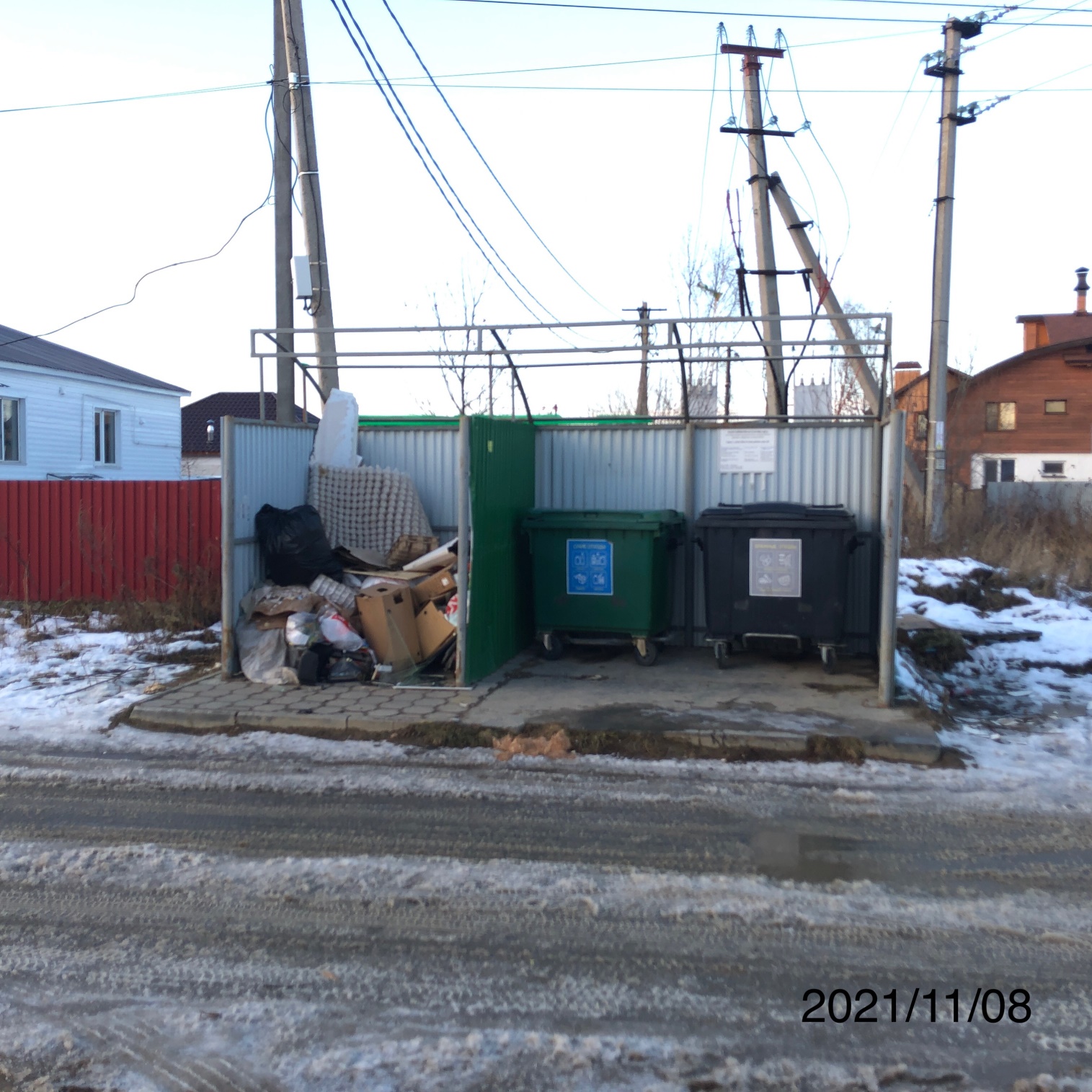 Фототаблица приложение к чек-листу №83г. Урай, пос. Первомайский, ул. Цветочная, в районе магазина «Мария»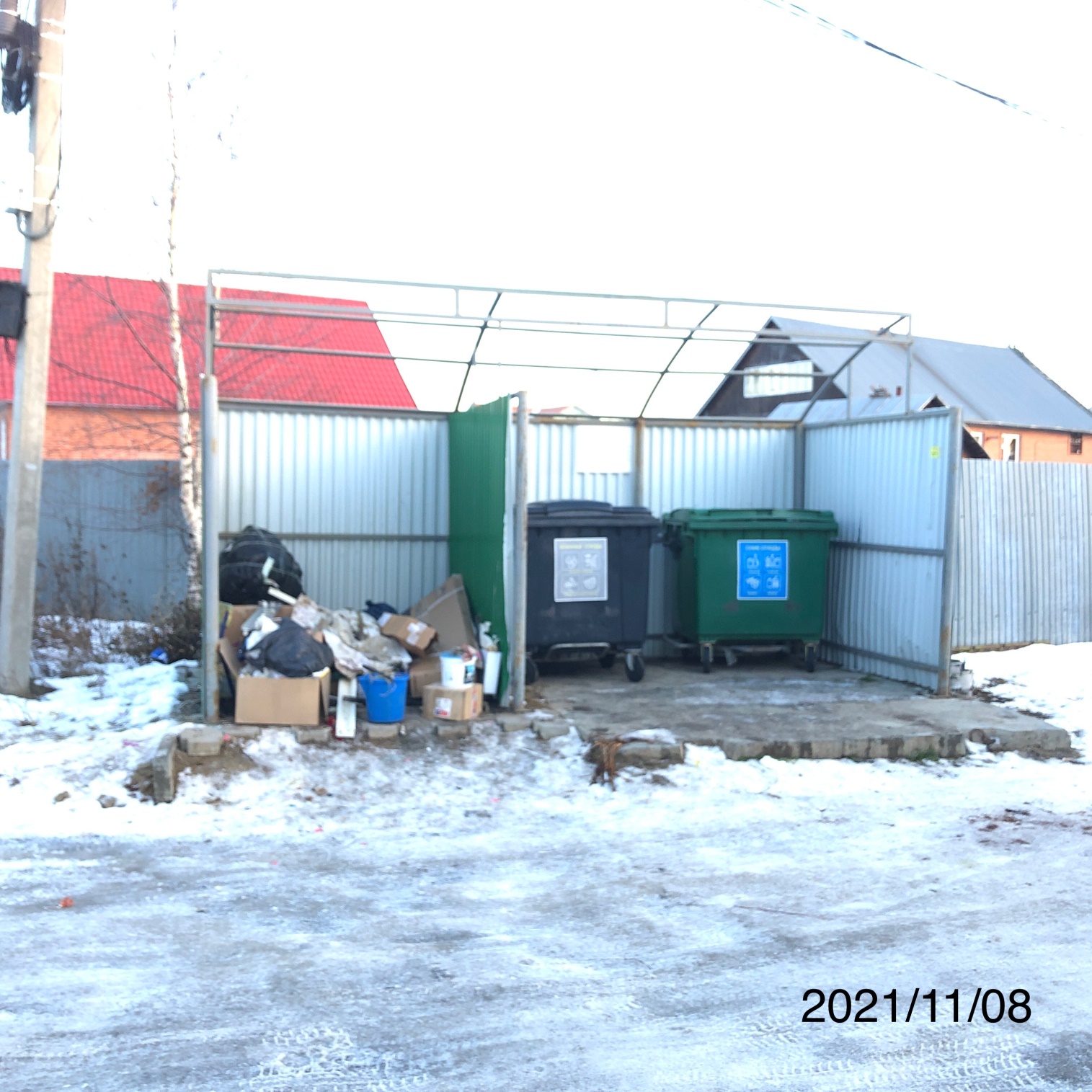 Фототаблица приложение к чек-листу №84г. Урай, пос. Первомайский, ул. Молодежная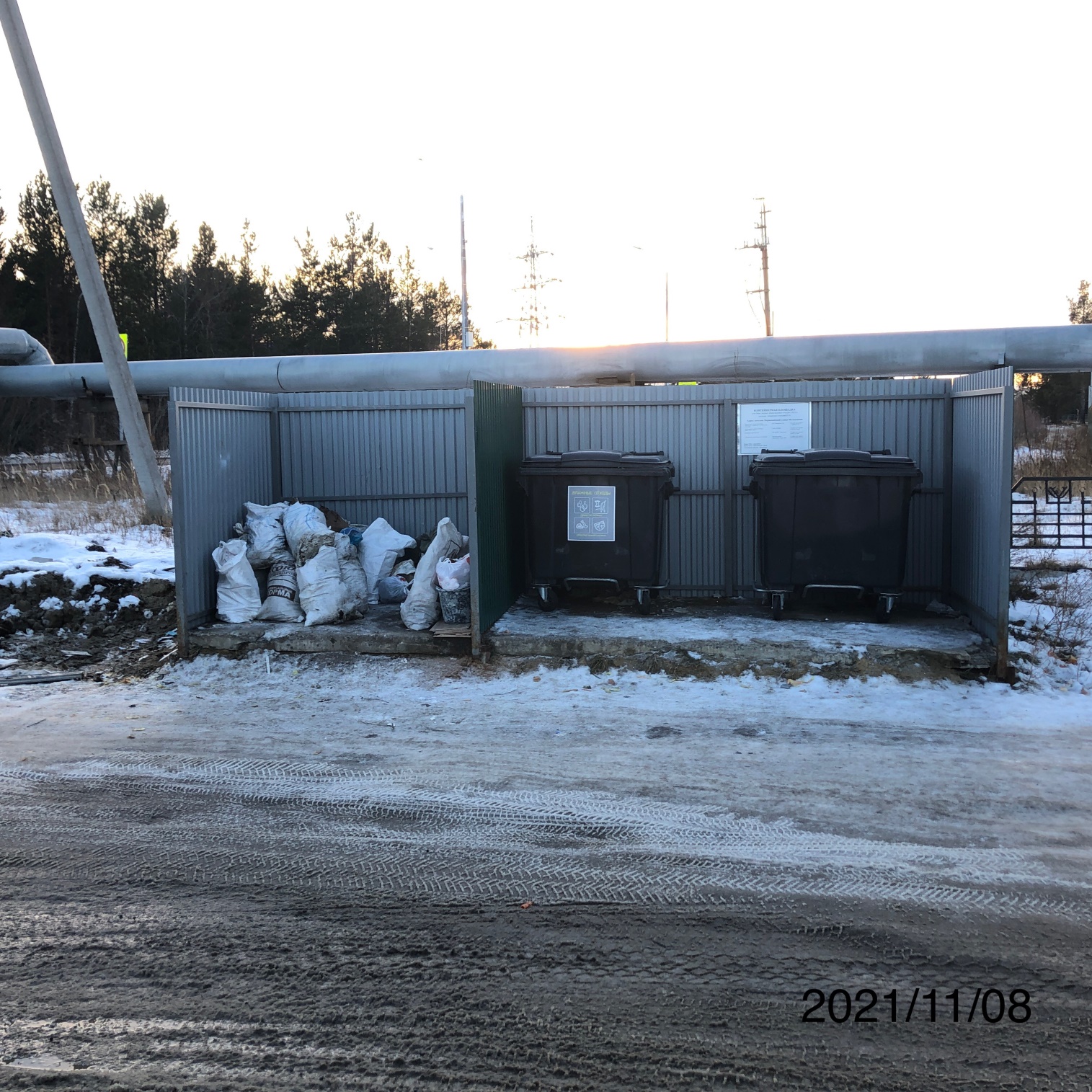 Фототаблица приложение к чек-листу №85г. Урай, мкр. Юго-Восточный, ул. Тенистая, дом 15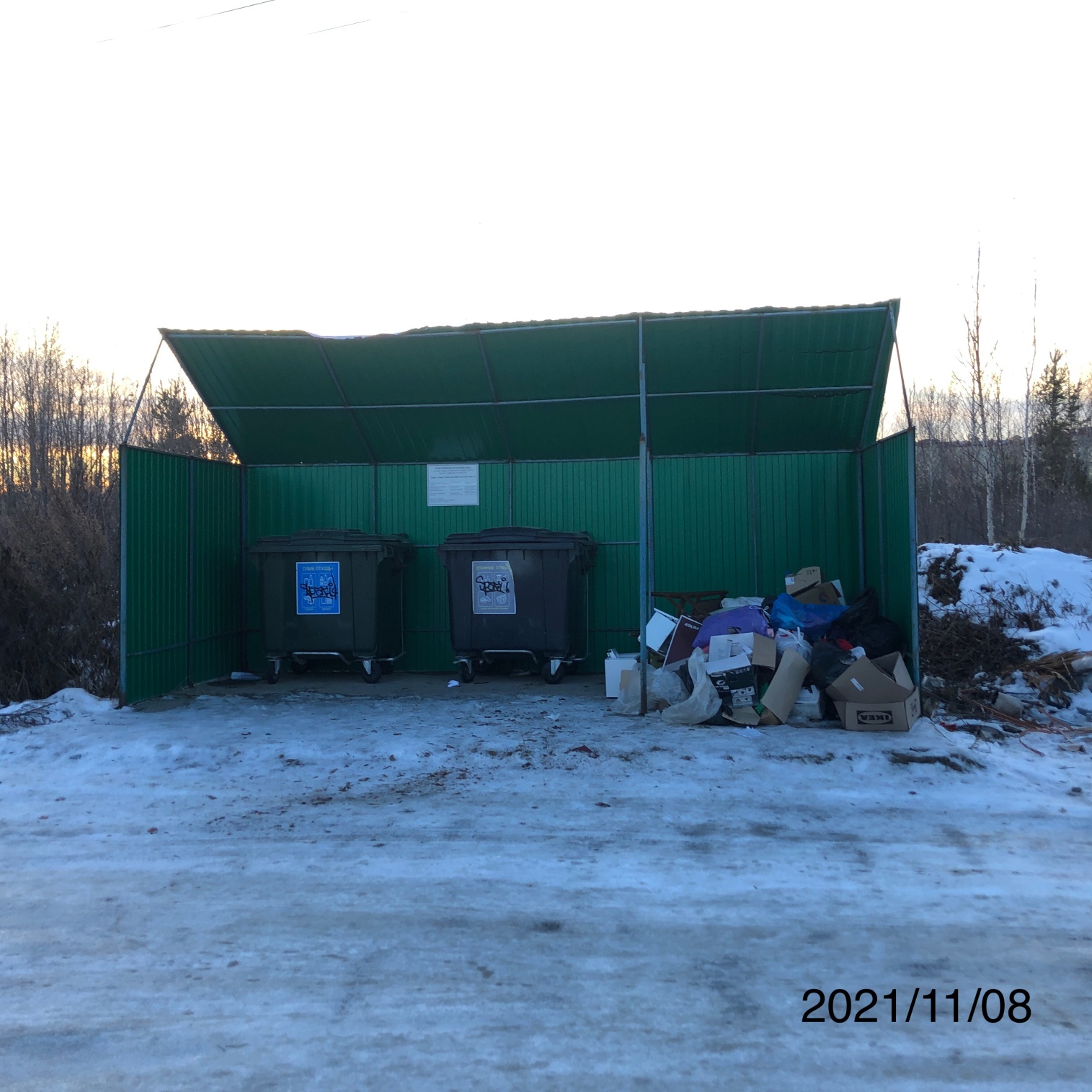 Фототаблица приложение к чек-листу №86г. Урай, мкр. Юго-Восточный, ул. Югорская, дом 2а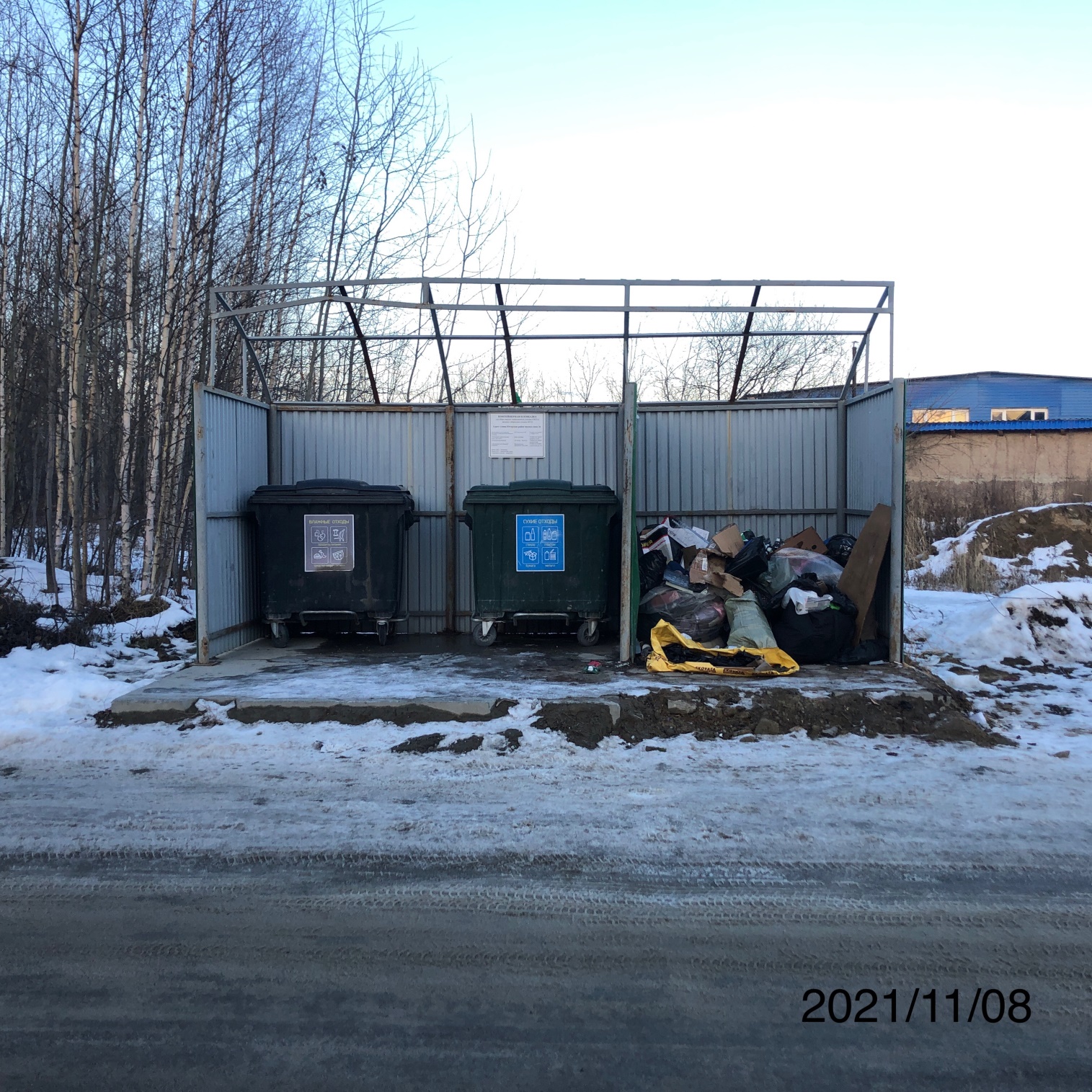 Фототаблица приложение к чек-листу №87г. Урай, мкр. Юго-Восточный, ул. Югорская, дом 6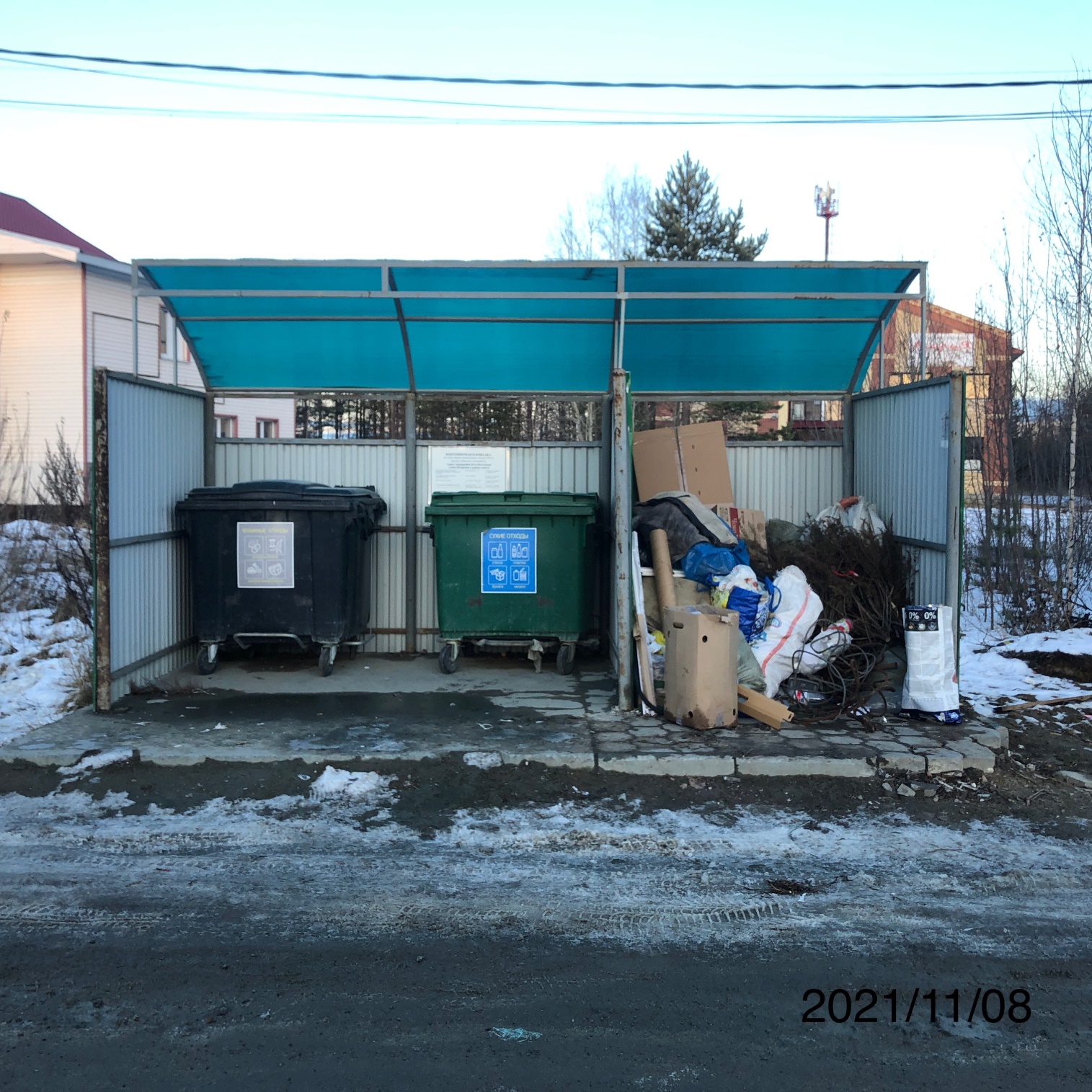 Фототаблица приложение к чек-листу №88г. Урай, мкр. Юго-Восточный, ул. Магистральная/ул. Энтузиастов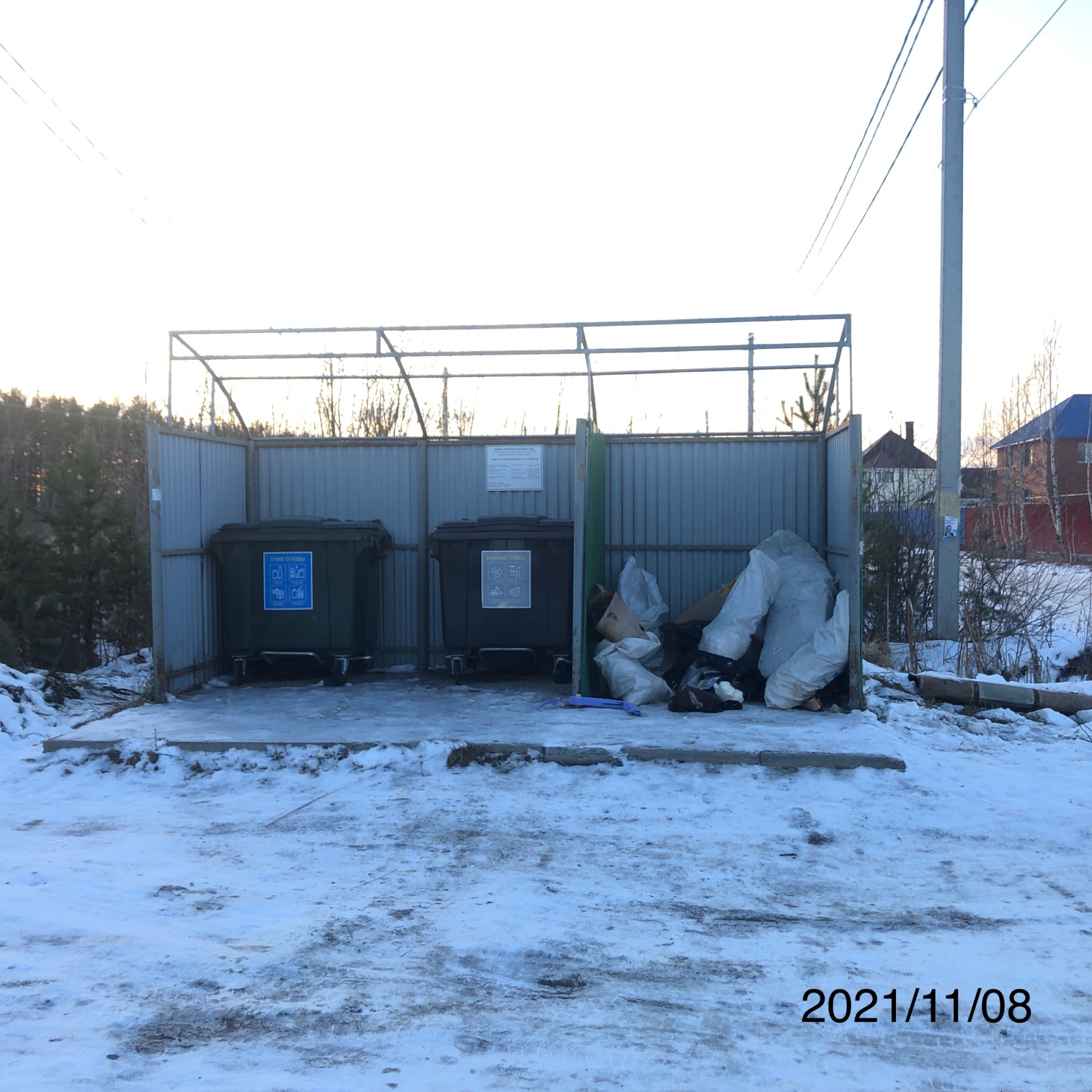 Фототаблица приложение к чек-листу №89г. Урай, мкр. Юго-Восточный, ул. Кондинская, дом 25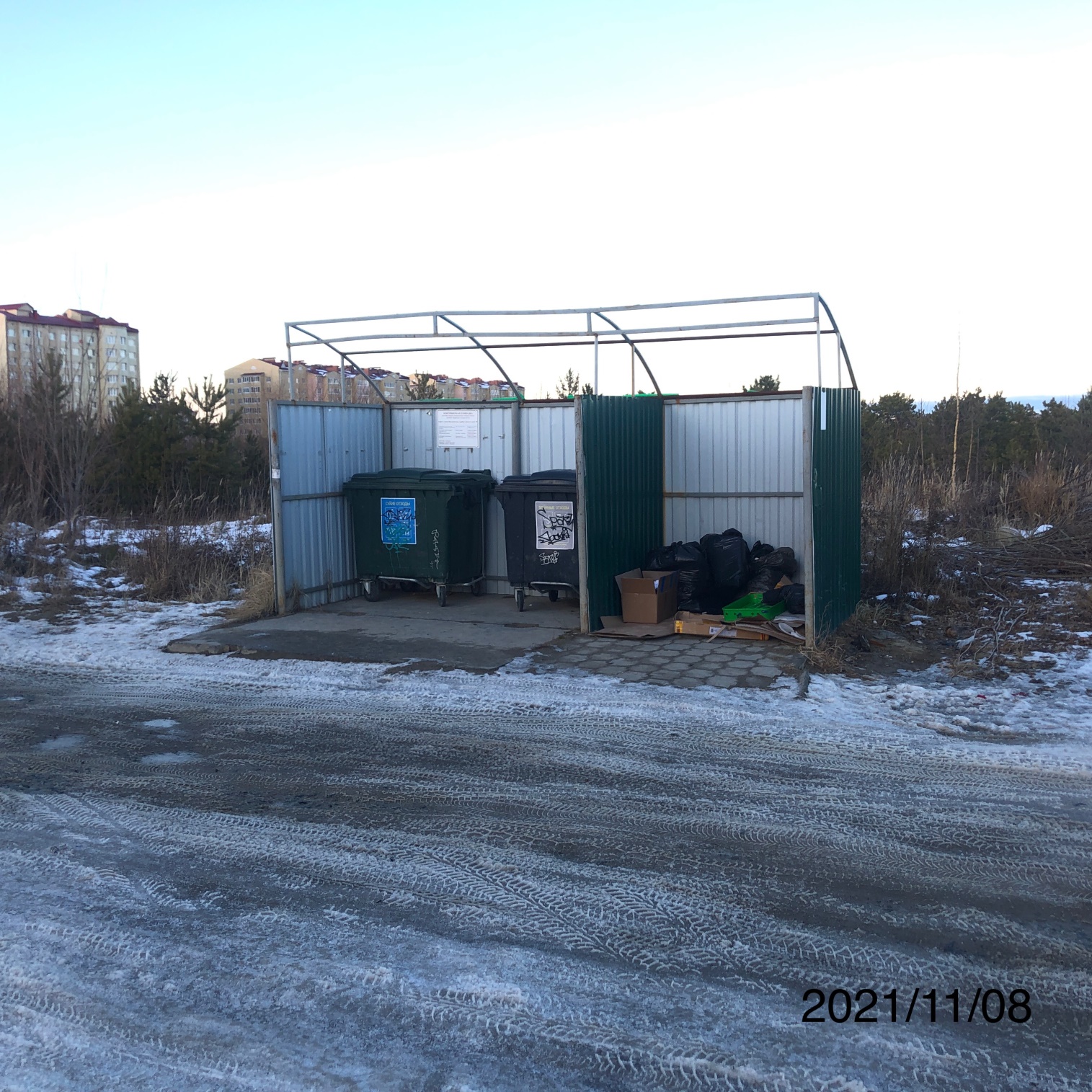 Фототаблица приложение к чек-листу №90г. Урай, ул. Ленина, дом 91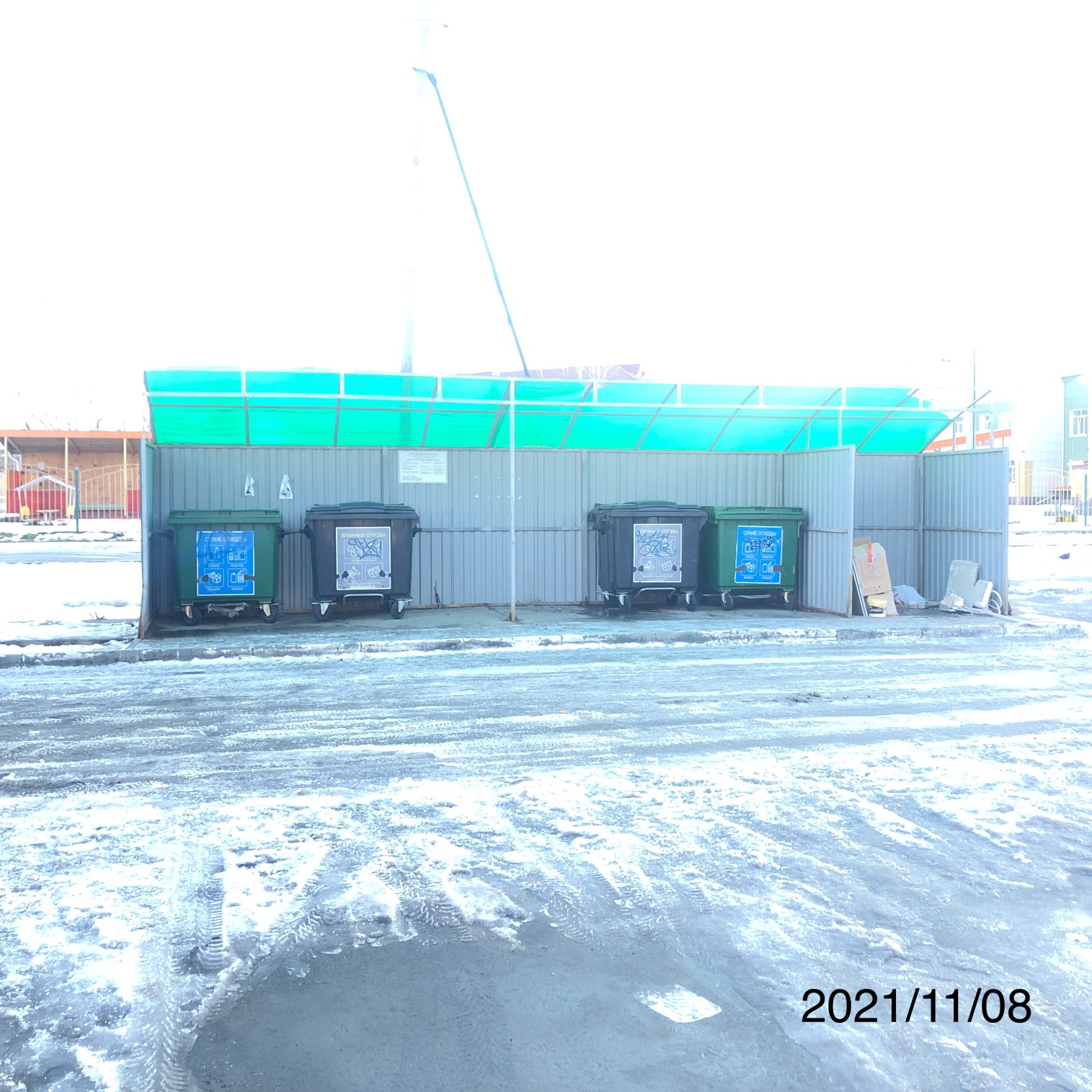 Фототаблица приложение к чек-листу №91г. Урай, ул. Ленина, дом 104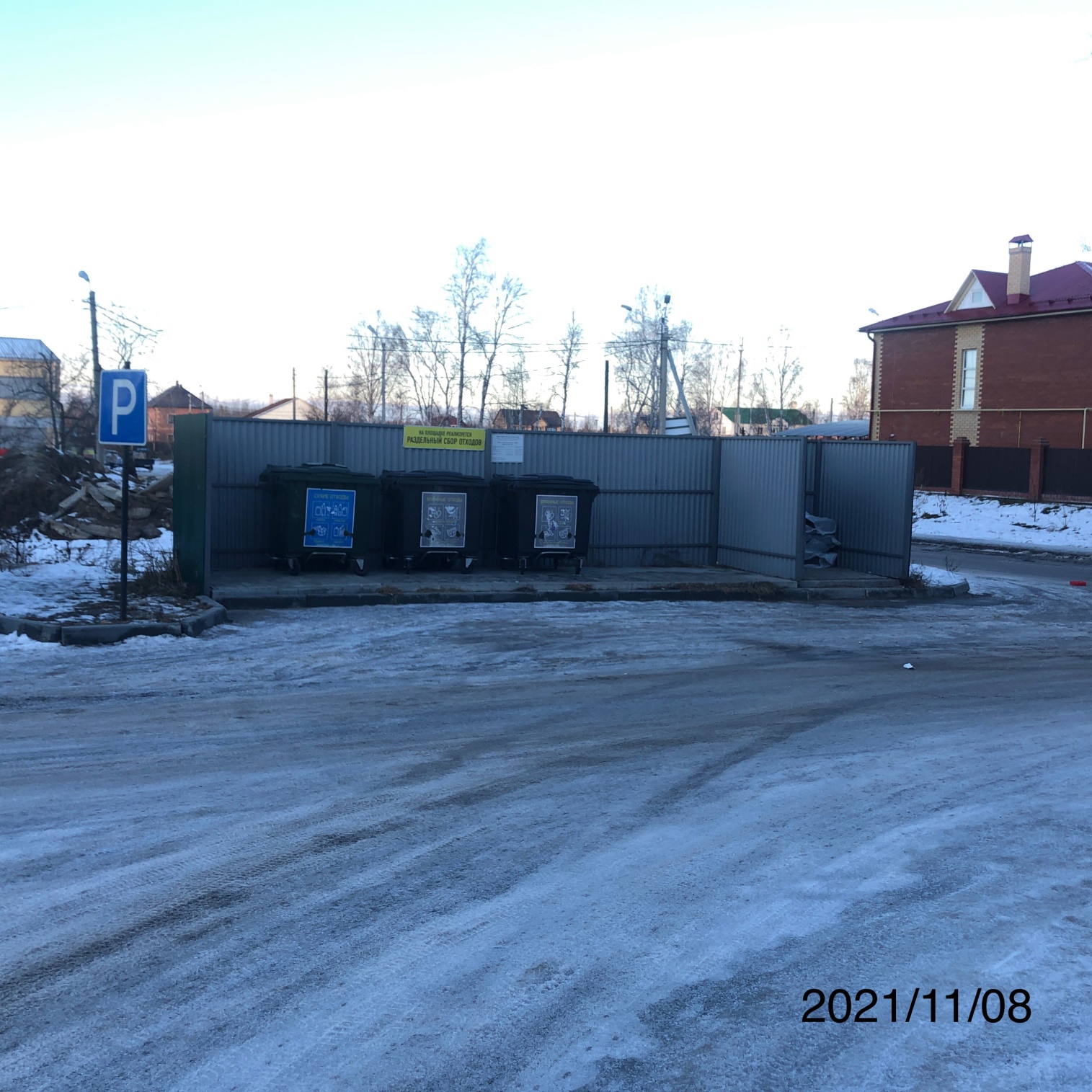 Фототаблица приложение к чек-листу №92г. Урай, ул. Ленина, дом 100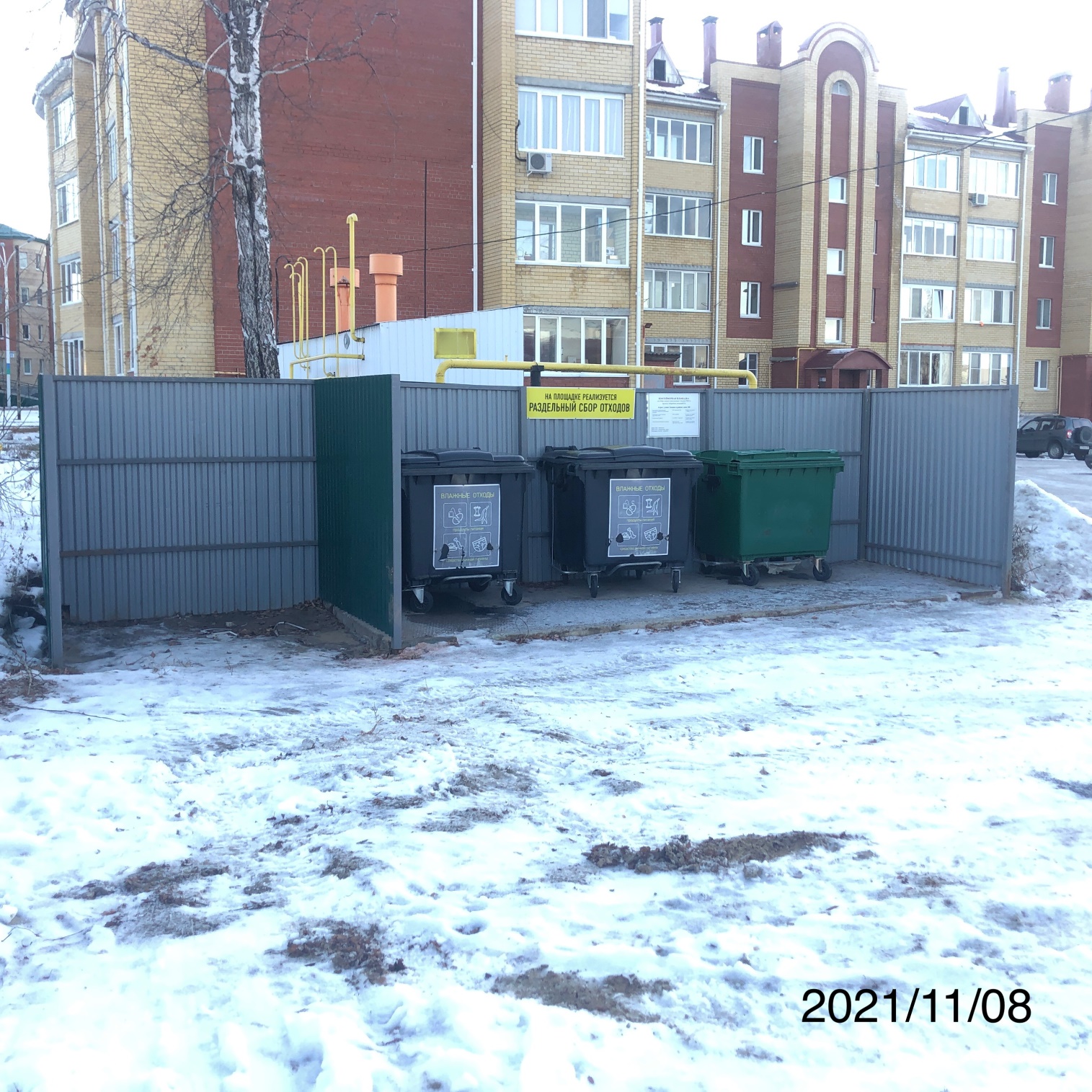 Фототаблица приложение к чек-листу №93г. Урай, ул. Ленина, дом 96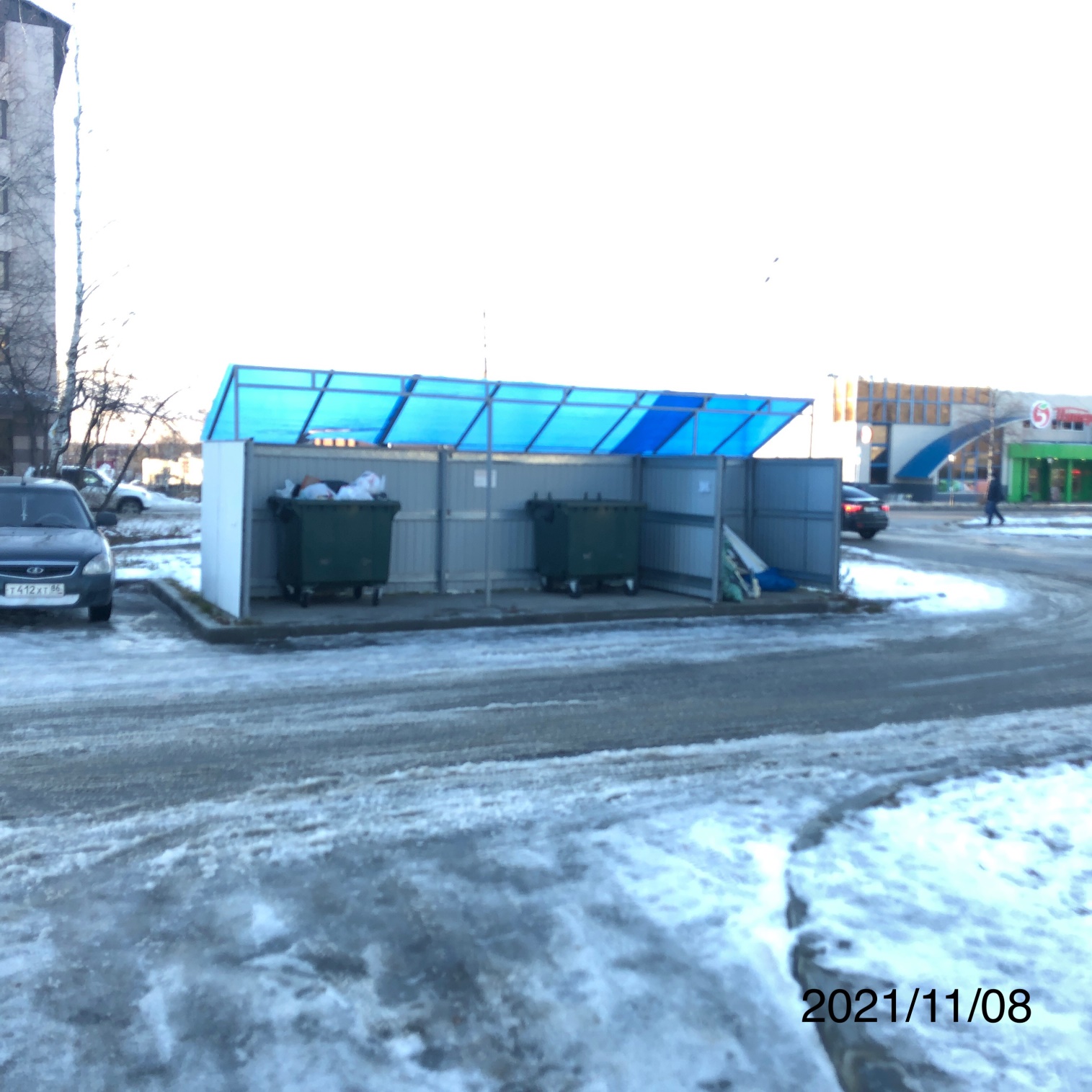 Фототаблица приложение к чек-листу №94г. Урай, мкр. 2, дом 40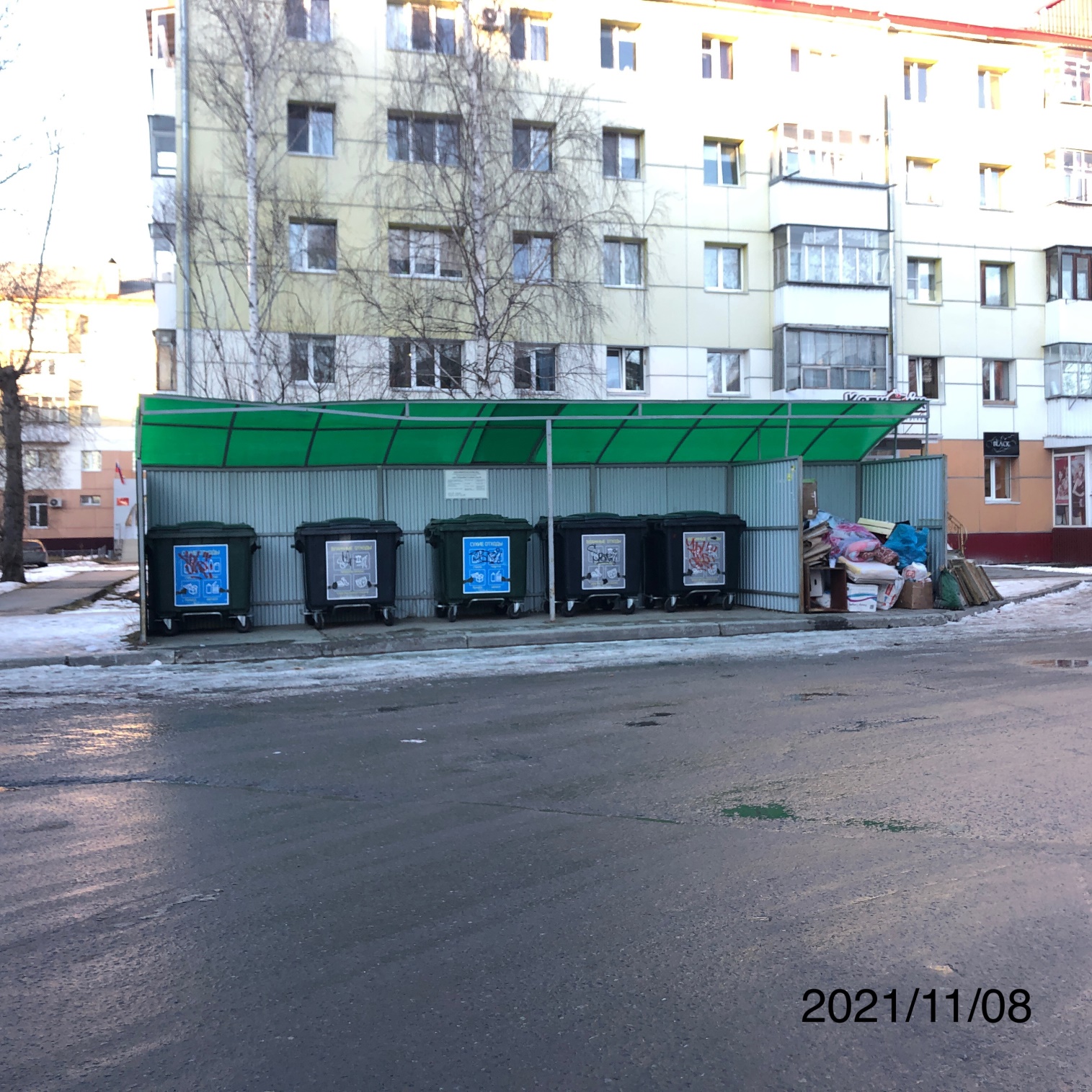 Фототаблица приложение к чек-листу №95г. Урай, мкр. 2, дом 26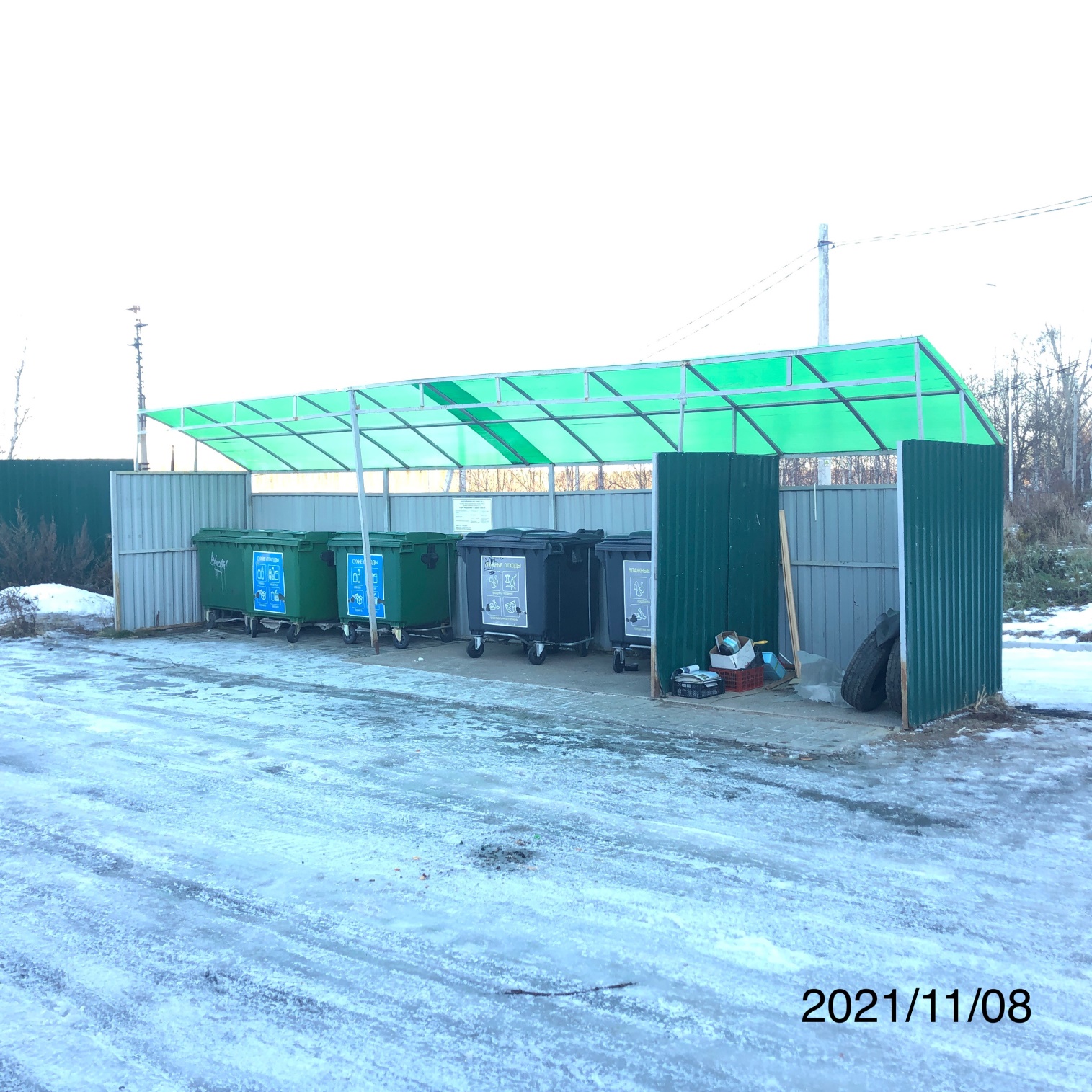 Фототаблица приложение к чек-листу №96г. Урай, мкр. 2, дом 36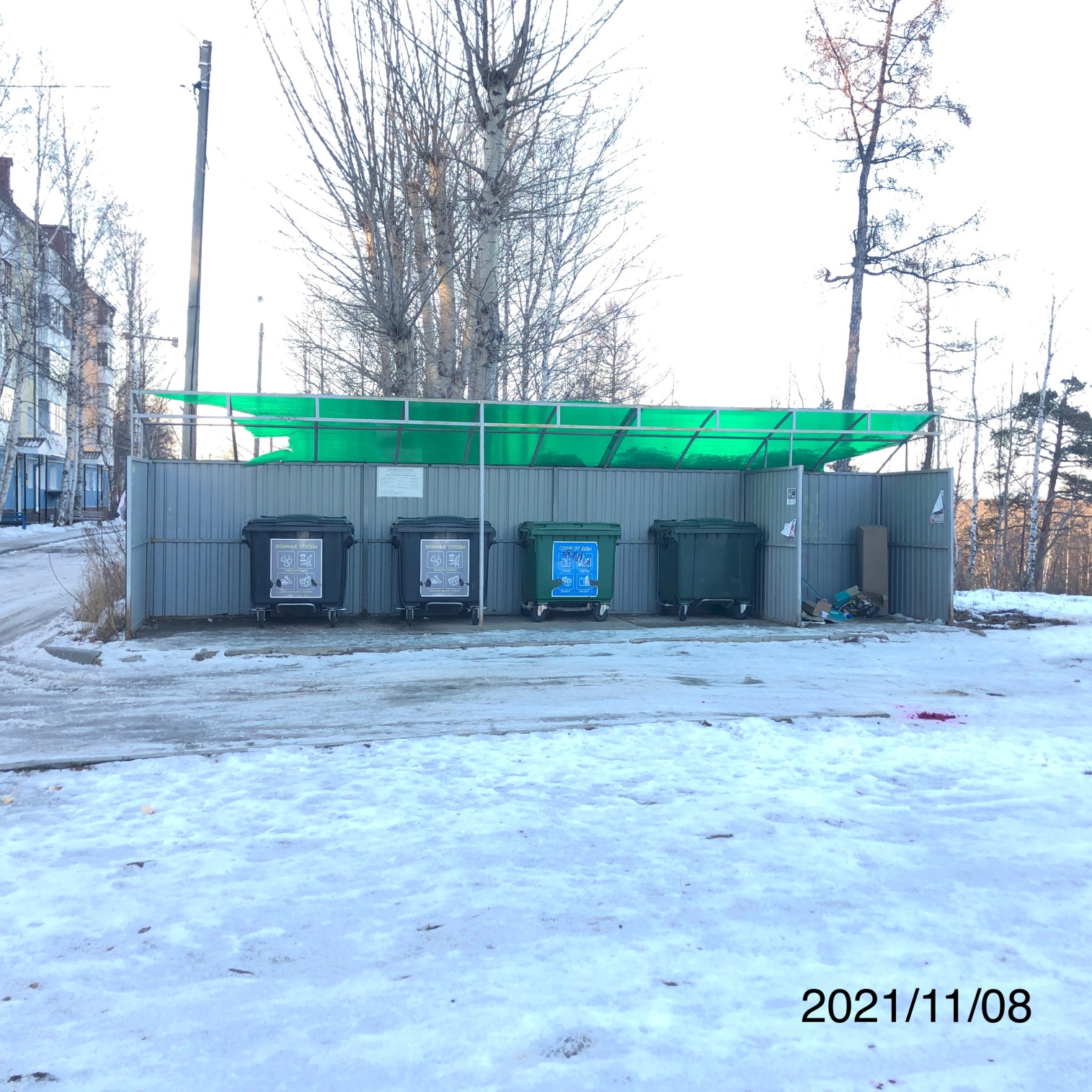 Фототаблица приложение к чек-листу №97г. Урай, мкр. 2, дом 35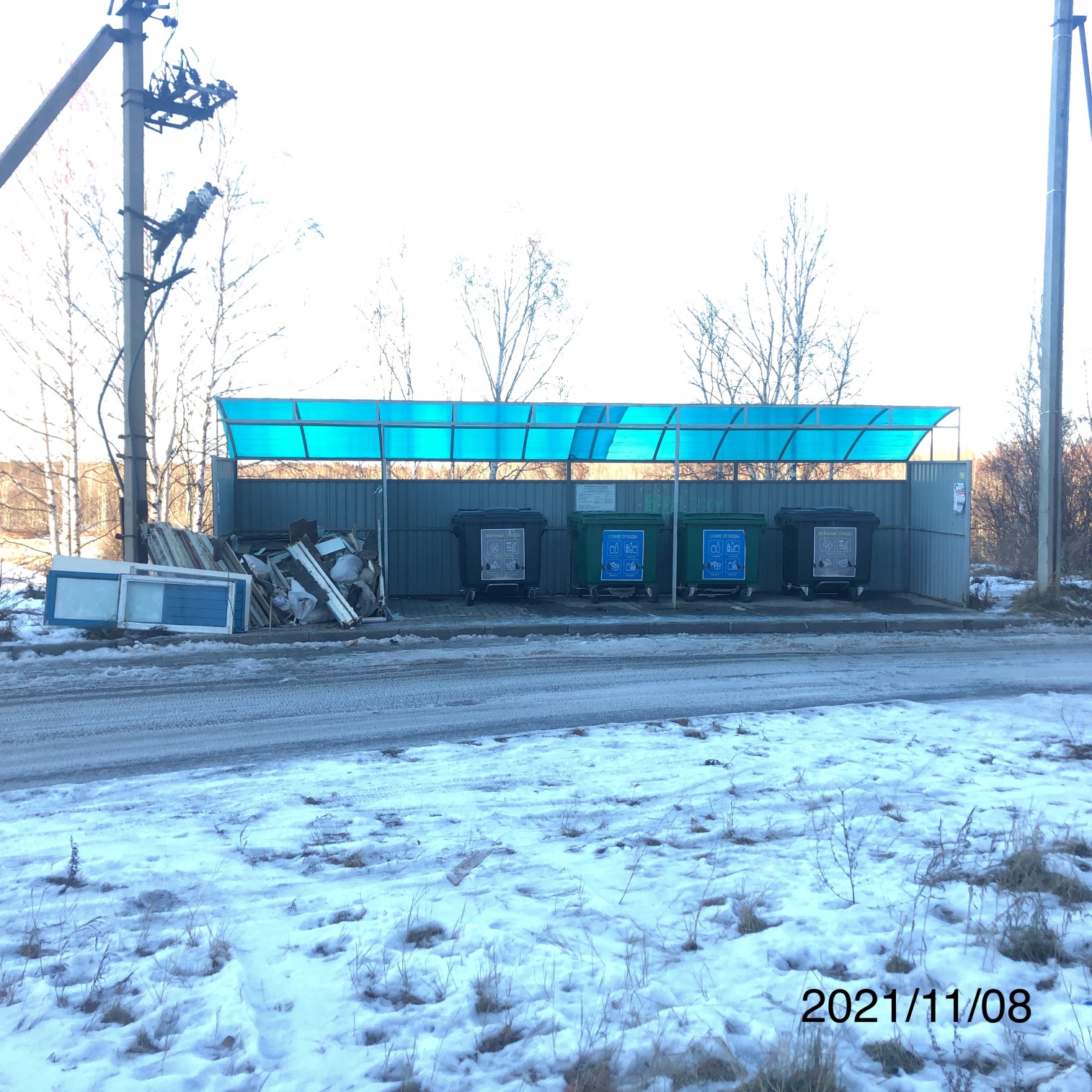 Фототаблица приложение к чек-листу №98г. Урай, мкр. 2, дом 30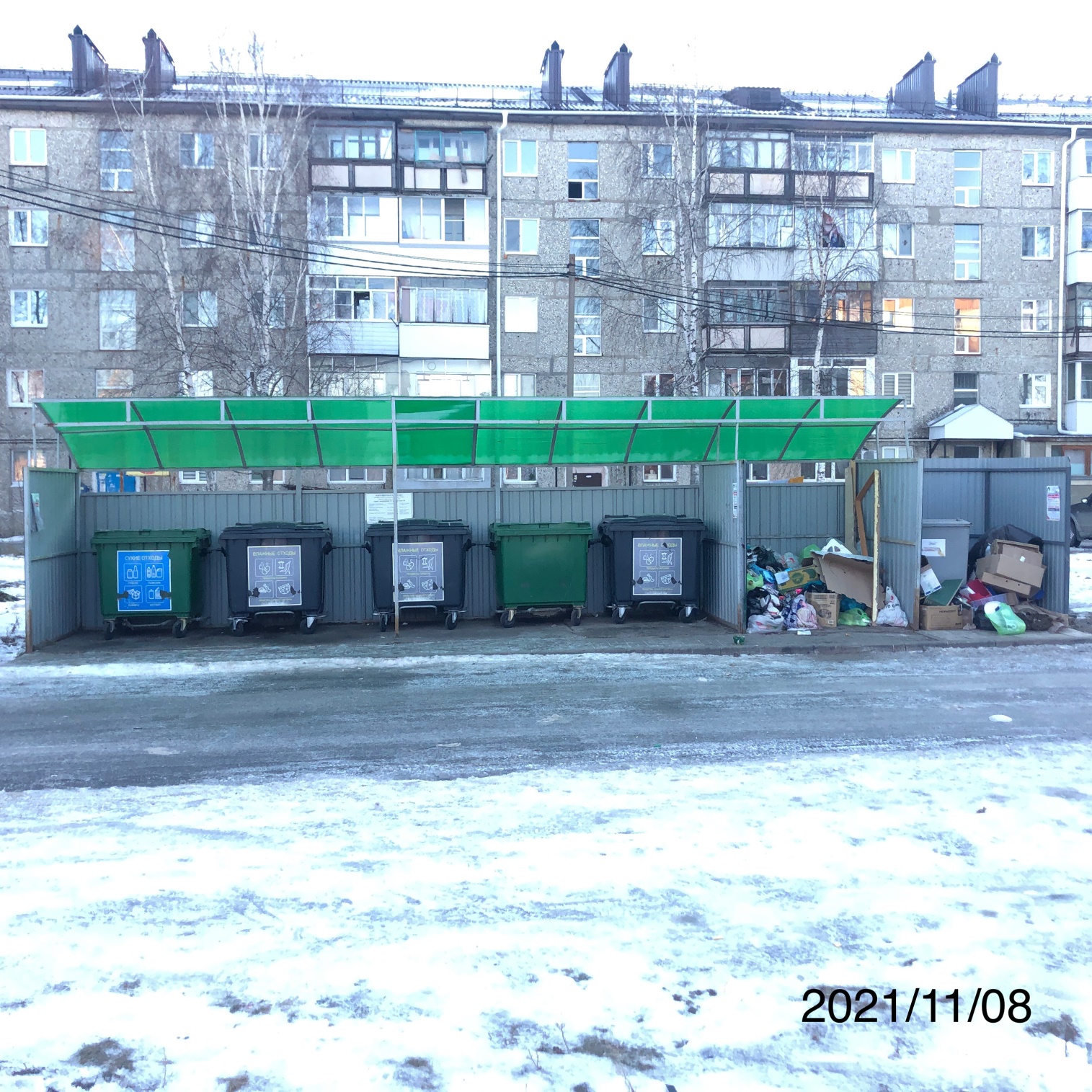 Фототаблица приложение к чек-листу №99г. Урай, мкр. 2, дом 50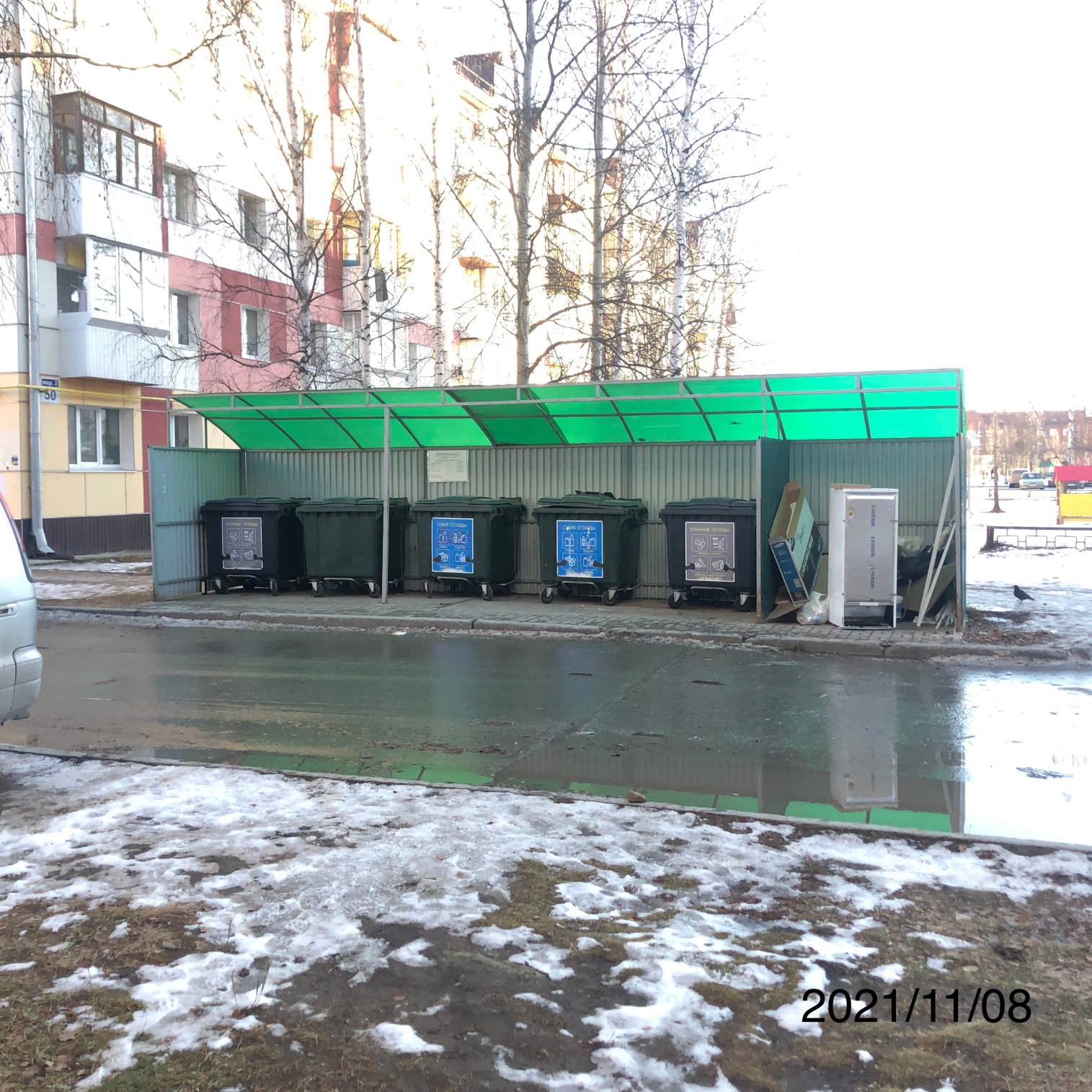 Фототаблица приложение к чек-листу №100г. Урай, мкр. 2, дом 76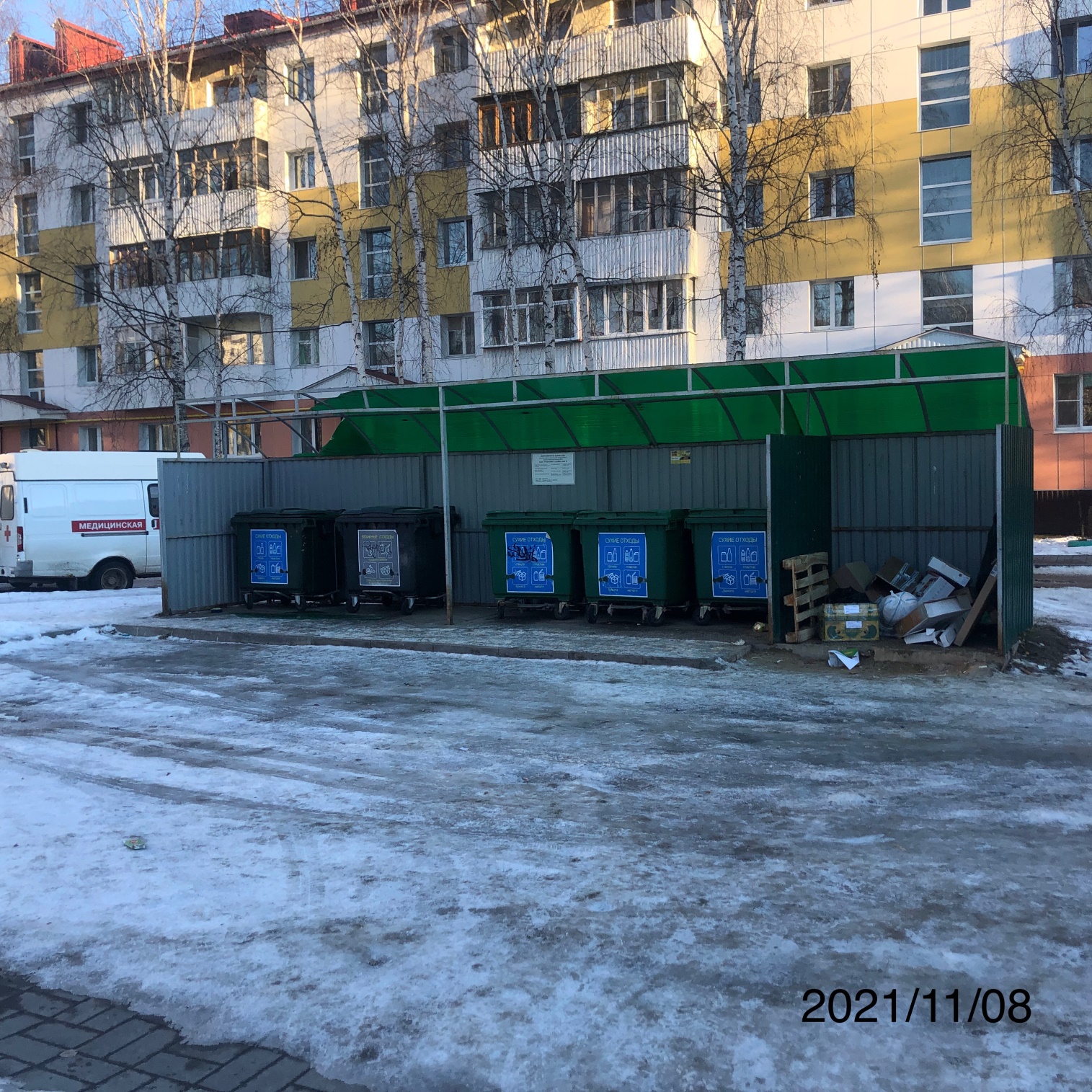 Фототаблица приложение к чек-листу №101г. Урай, мкр. 3, дом 59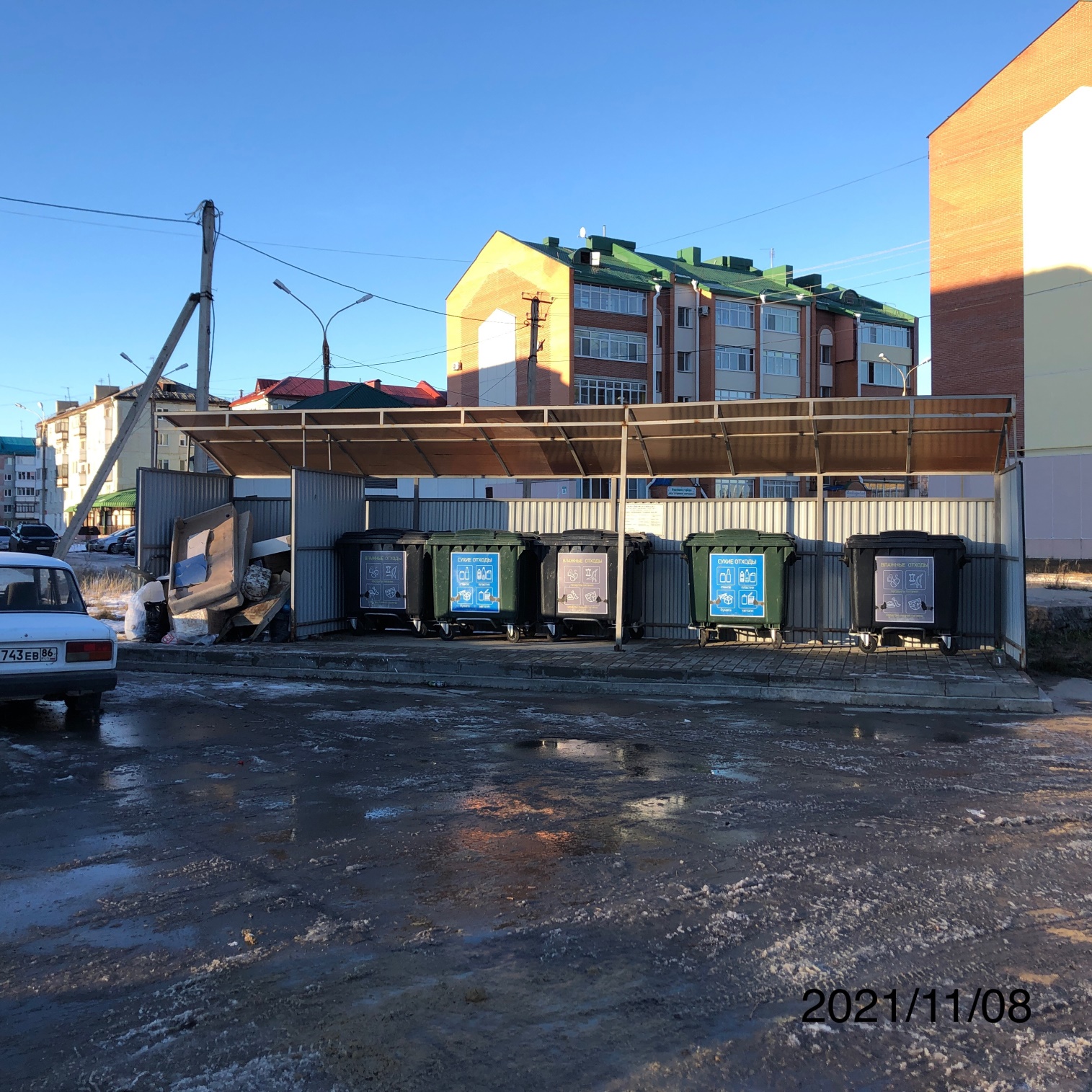 Фототаблица приложение к чек-листу №102г. Урай, мкр. 3, дом 32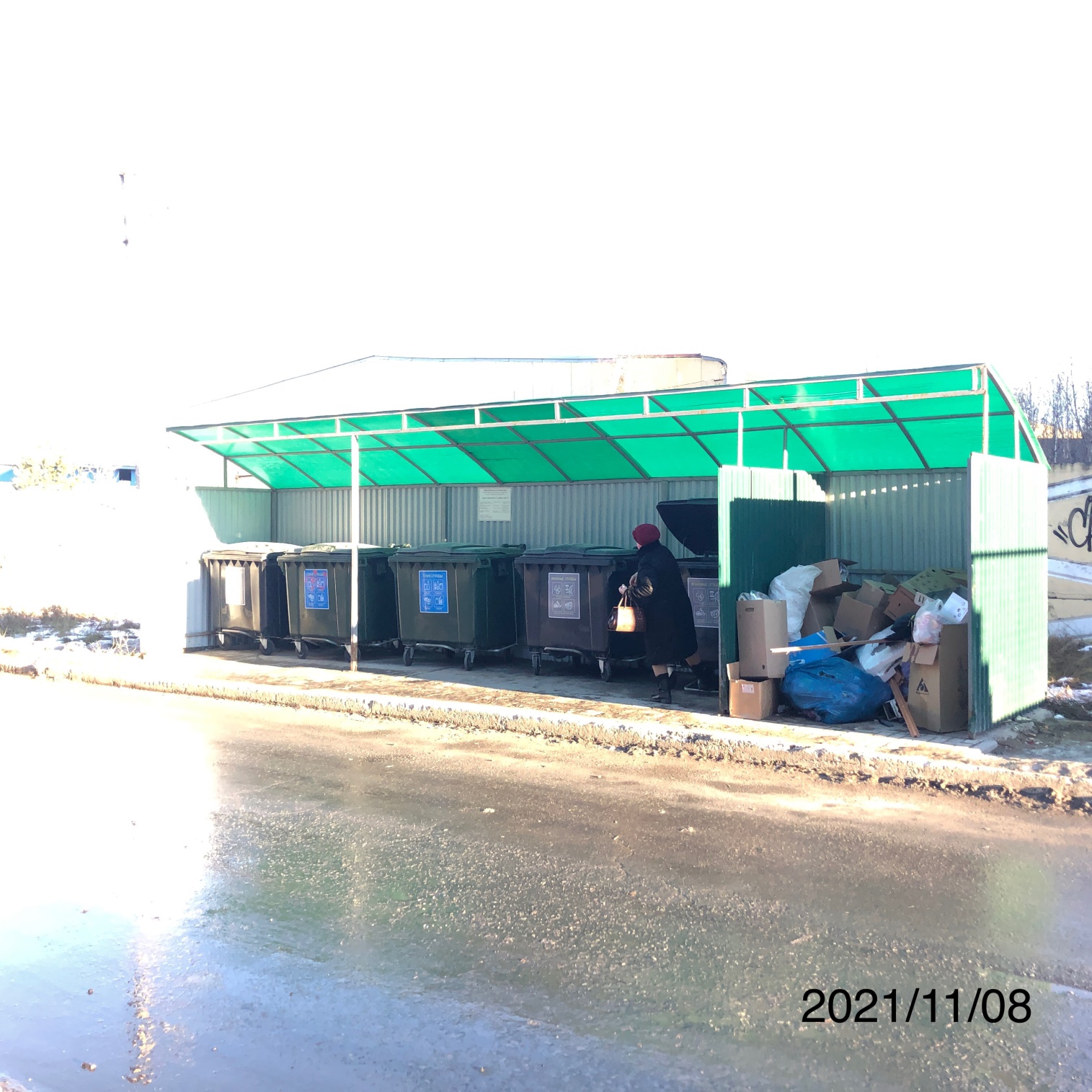 Фототаблица приложение к чек-листу №103г. Урай, мкр. 3, дом 33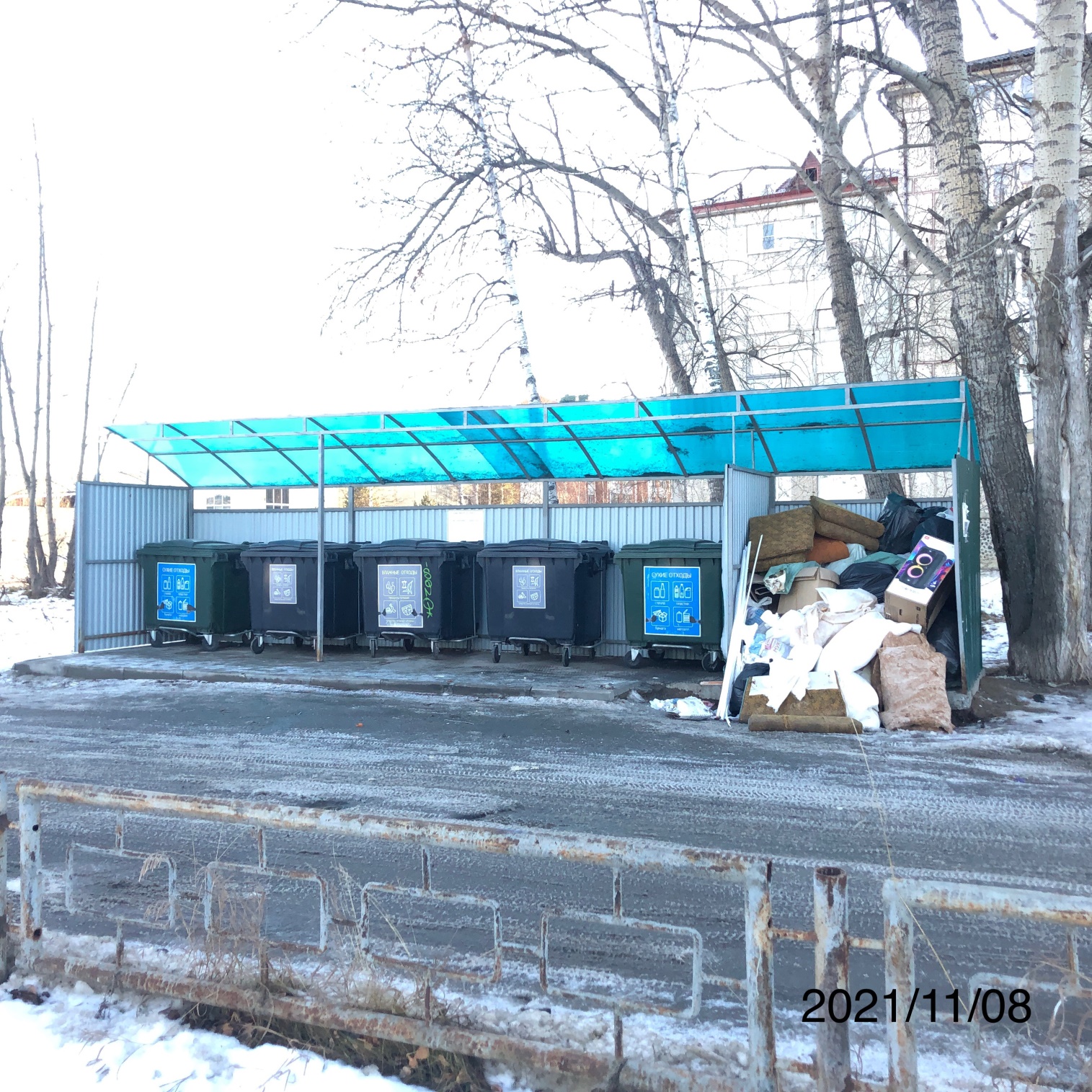 Фототаблица приложение к чек-листу №104г. Урай, мкр. 3, дом 30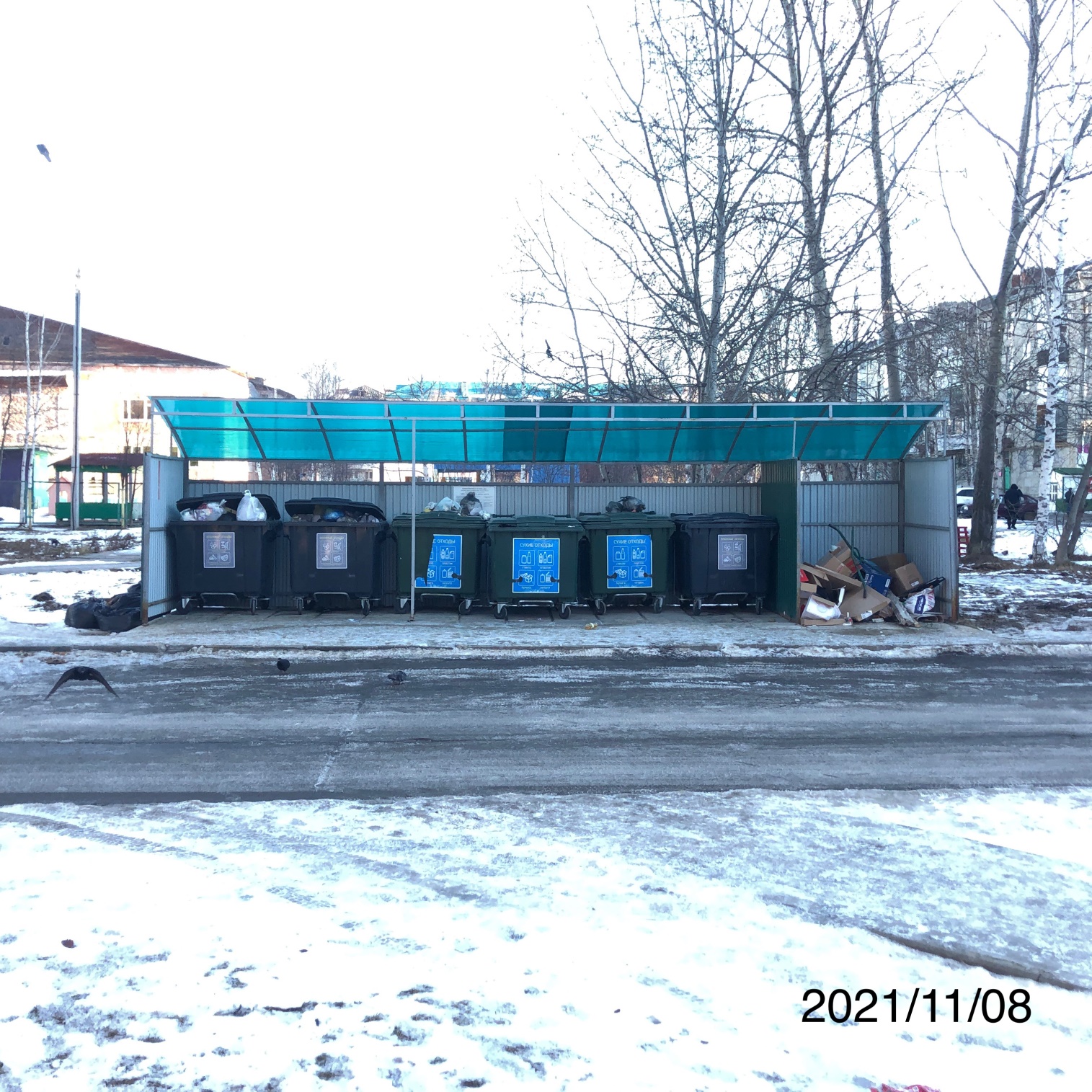 Фототаблица приложение к чек-листу №105г. Урай, мкр. 3, дом 47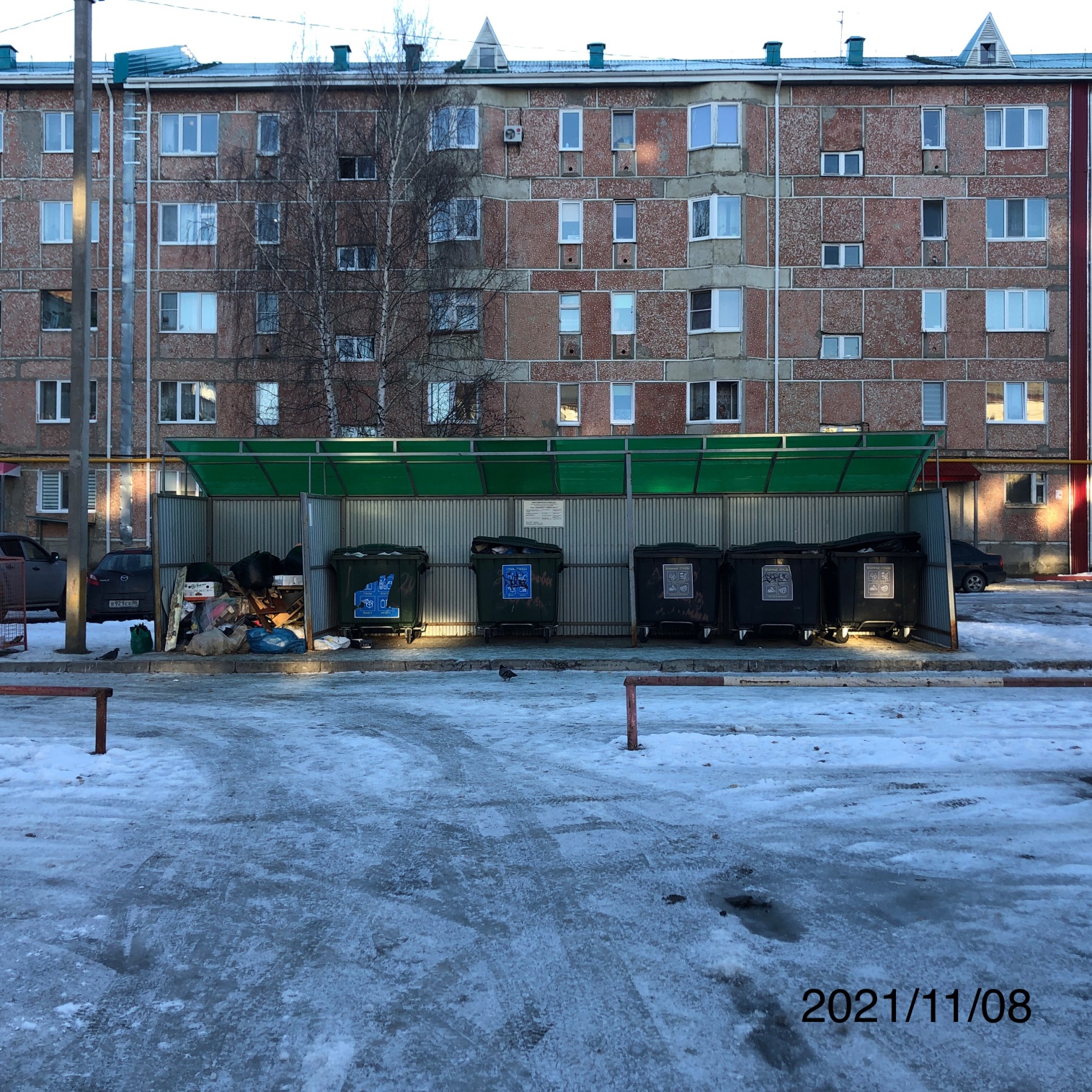 Фототаблица приложение к чек-листу №106г. Урай, мкр. 3, дом 10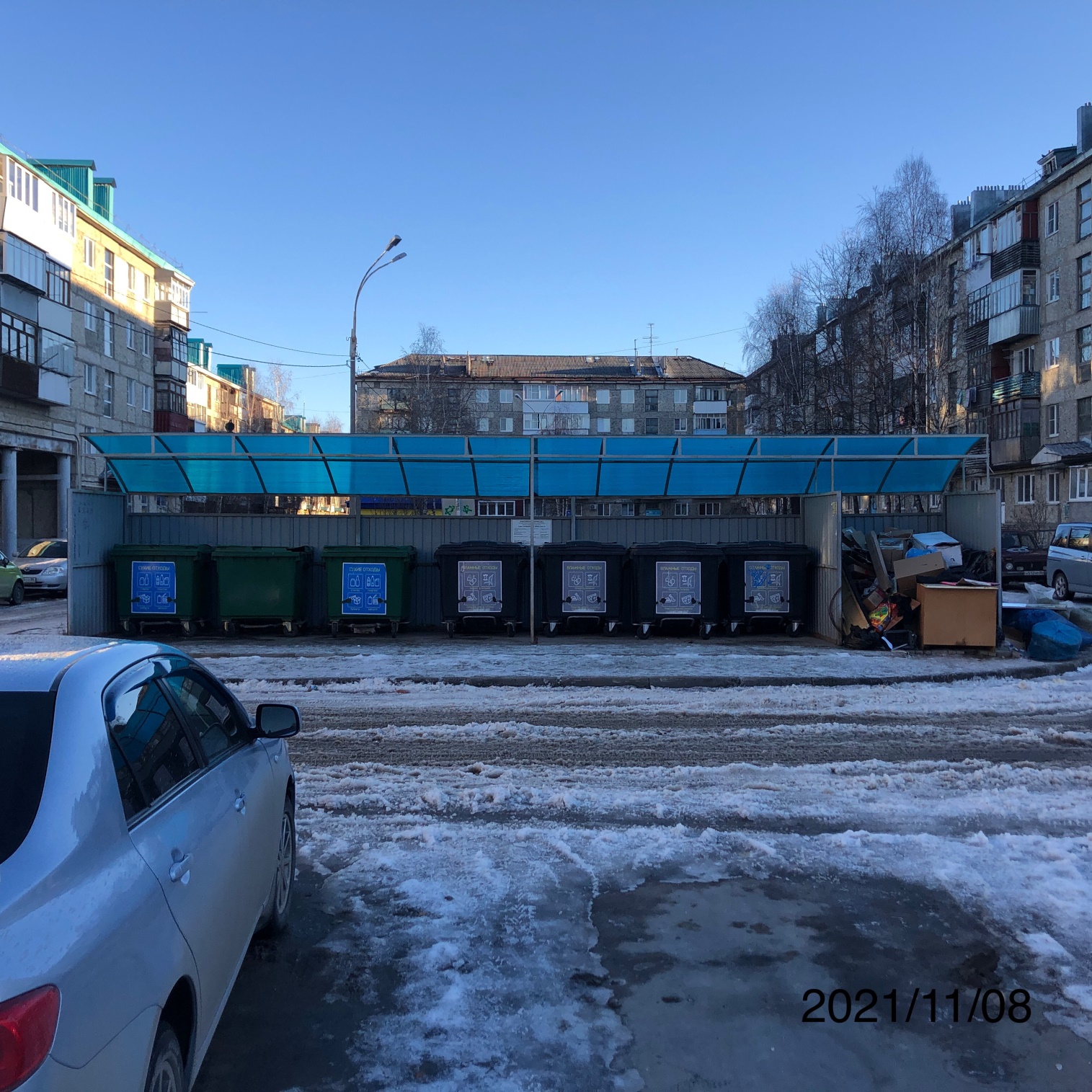 Фототаблица приложение к чек-листу №107г. Урай, мкр. 3, дом 55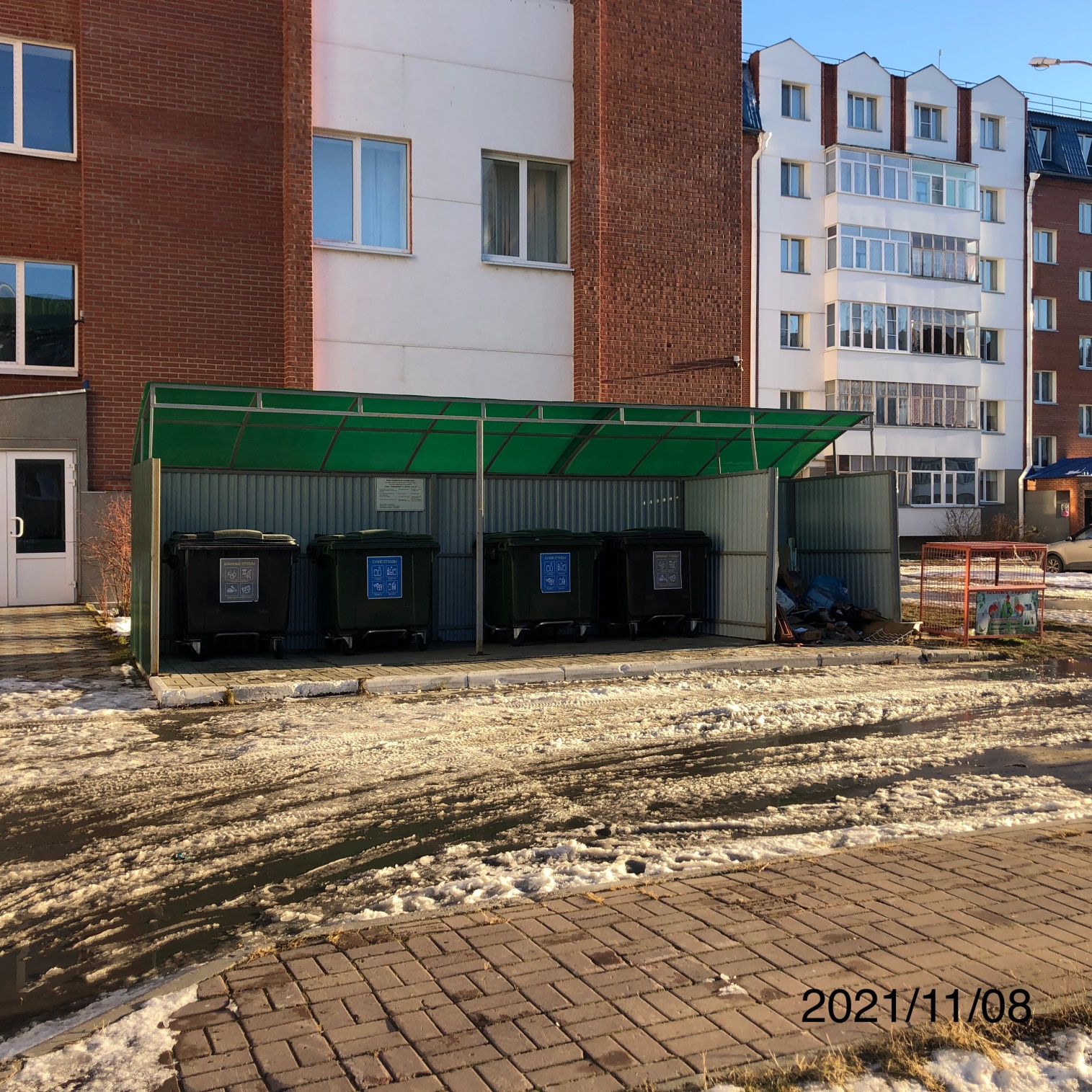 Фототаблица приложение к чек-листу №108г. Урай, мкр. 3, дом 14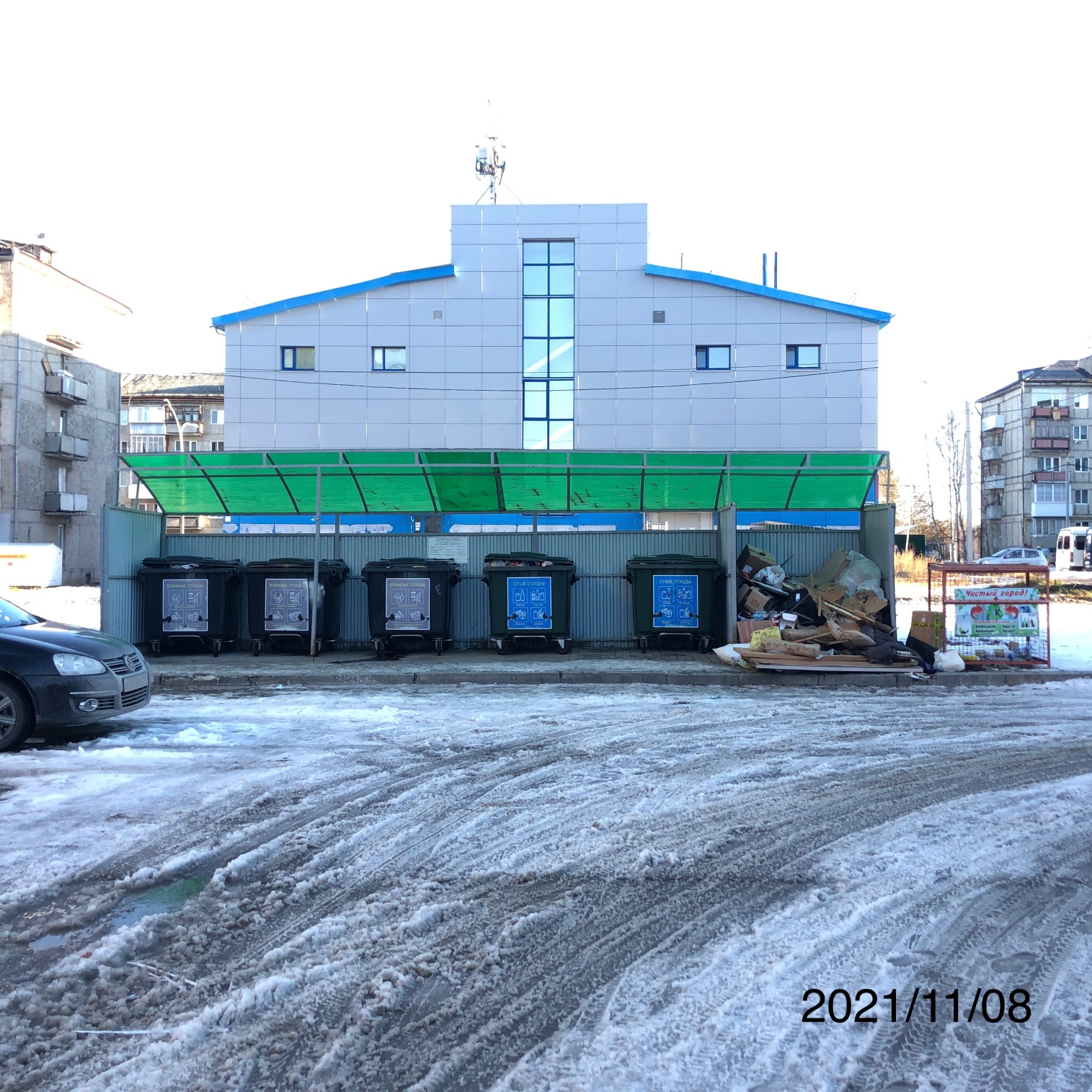 Фототаблица приложение к чек-листу №109г. Урай, мкр. 3, дом 27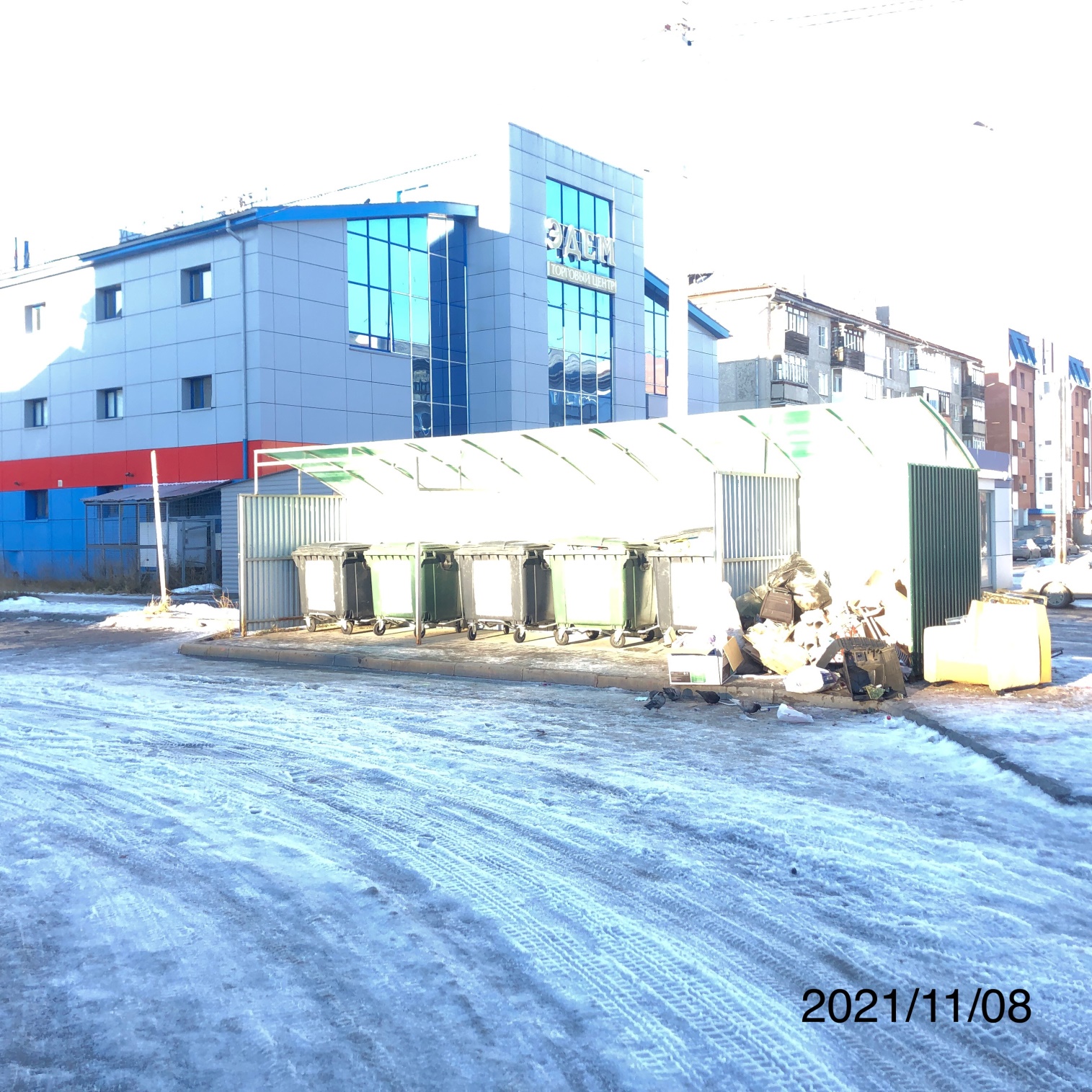 Фототаблица приложение к чек-листу №110г. Урай, мкр. 3, дом 22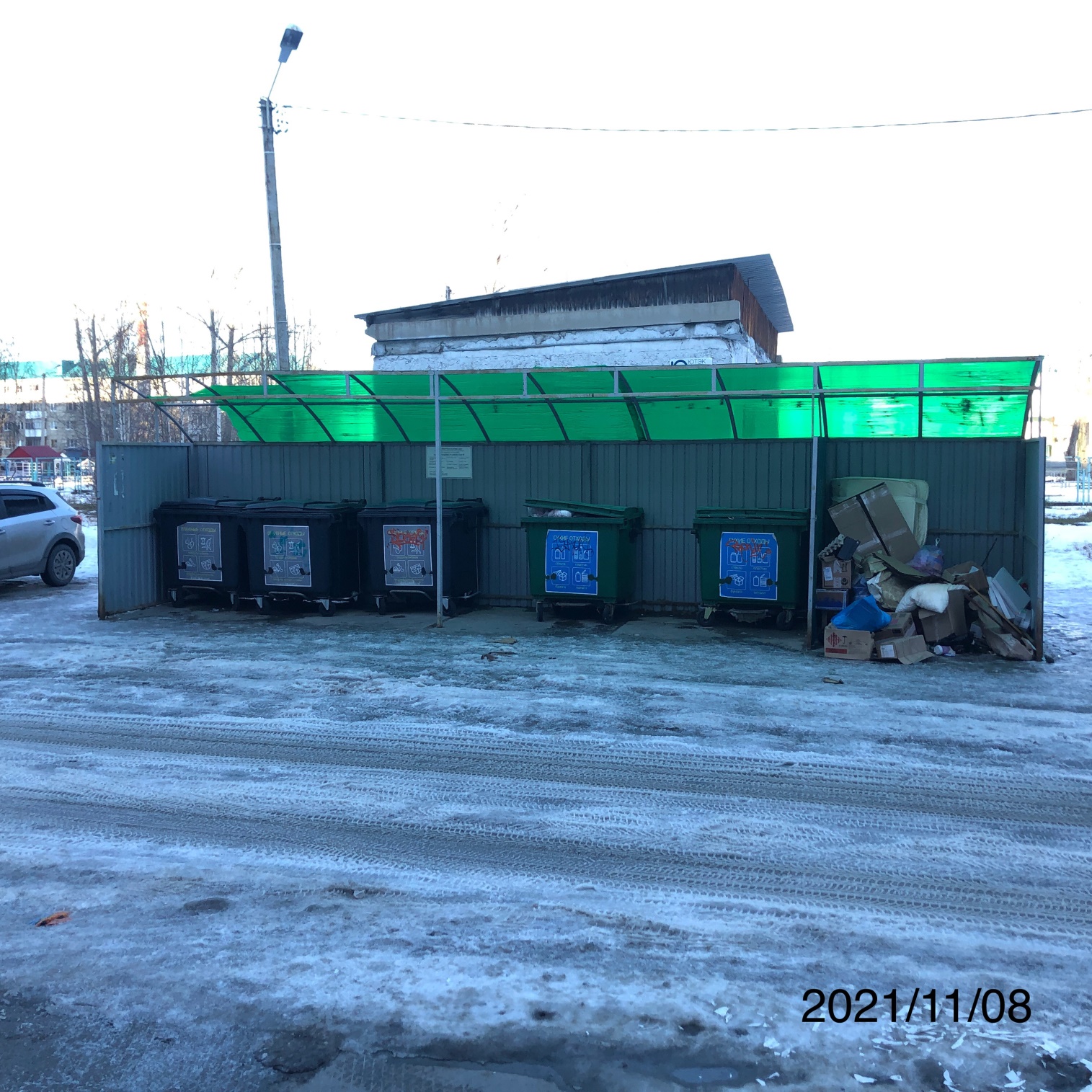 Фототаблица приложение к чек-листу №111г. Урай, мкр. 3, дом 17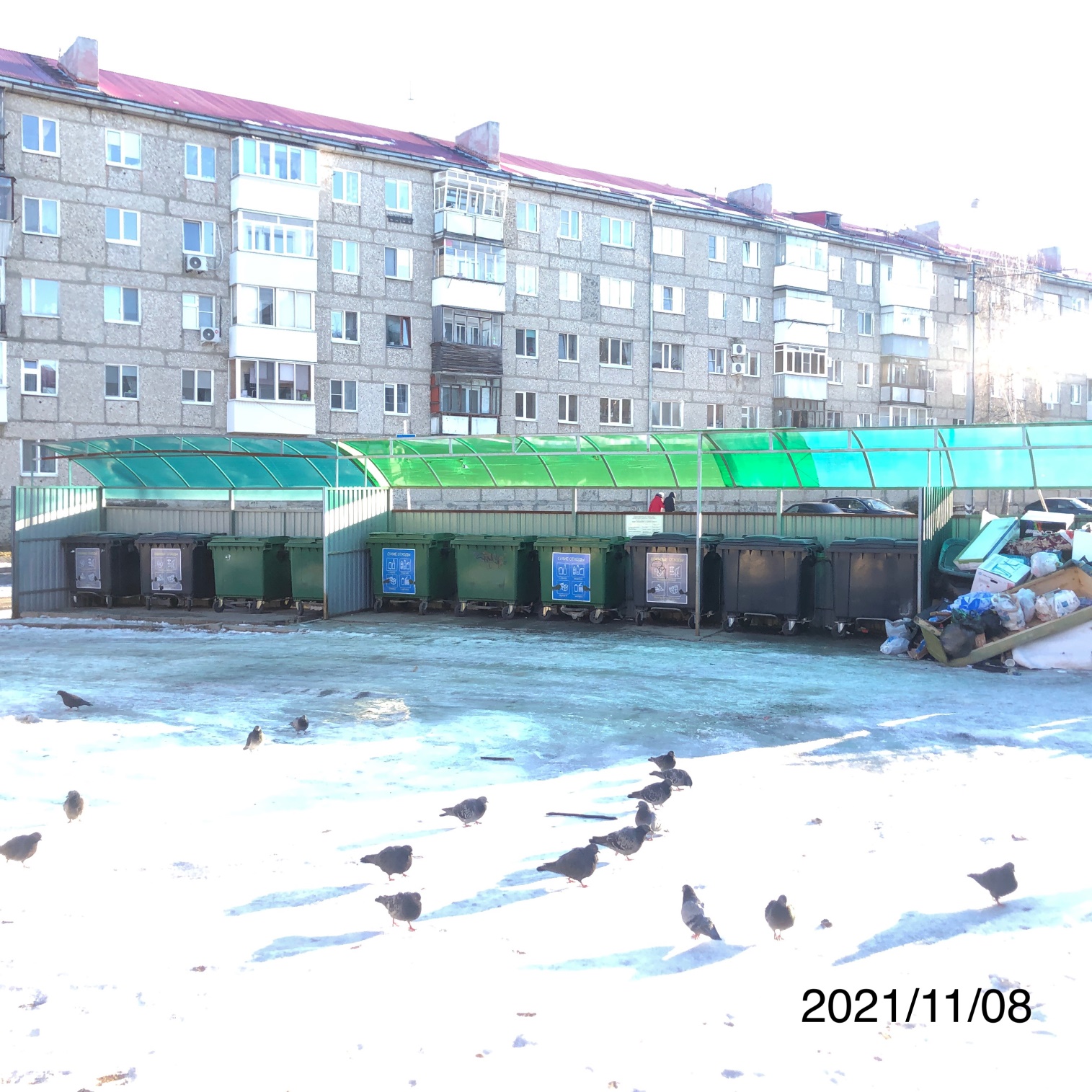 Фототаблица приложение к чек-листу №112г. Урай, мкр. 2, дом 105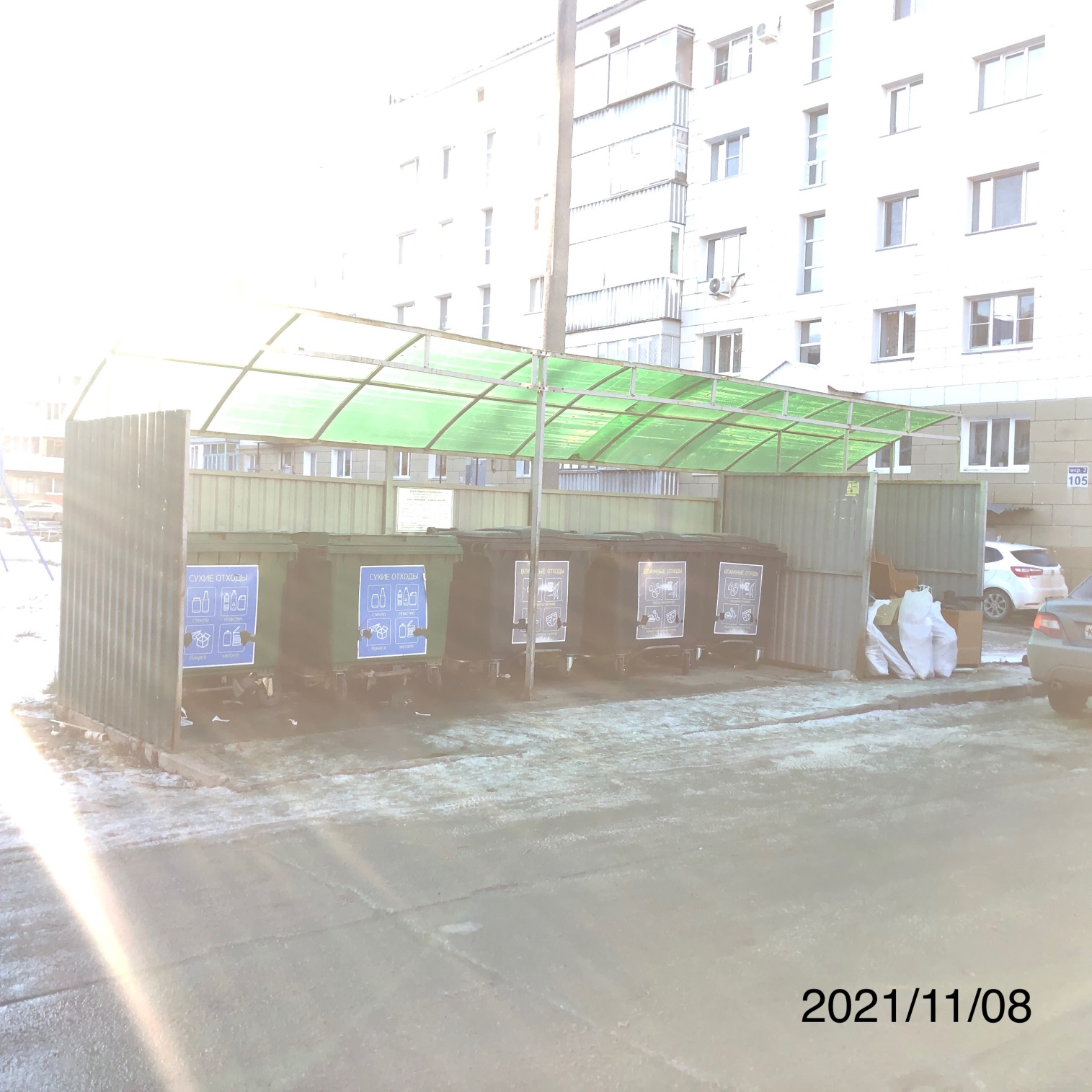 Фототаблица приложение к чек-листу №113г. Урай, мкр. 2, дом 66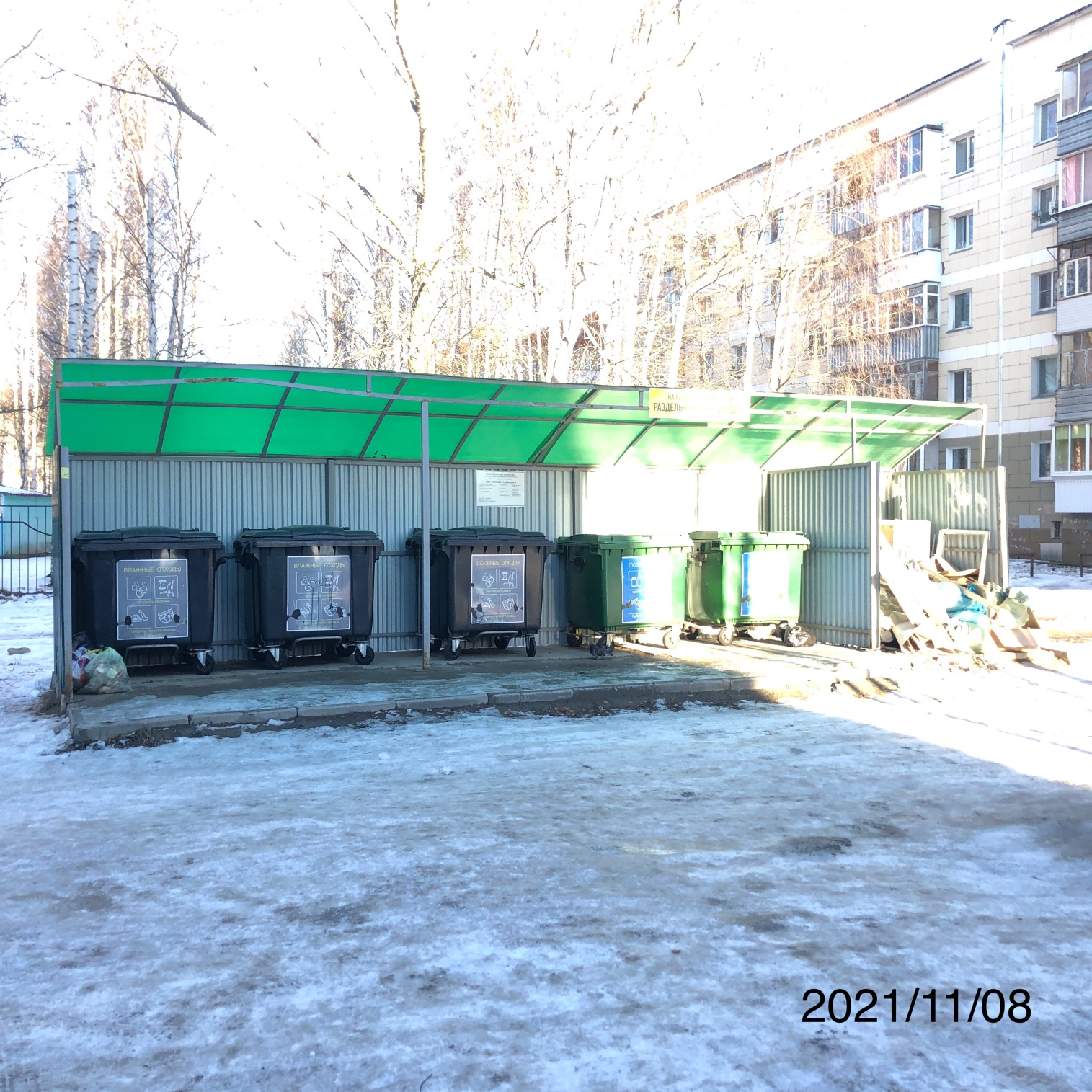 Фототаблица приложение к чек-листу №114г. Урай, мкр. 2, дом 95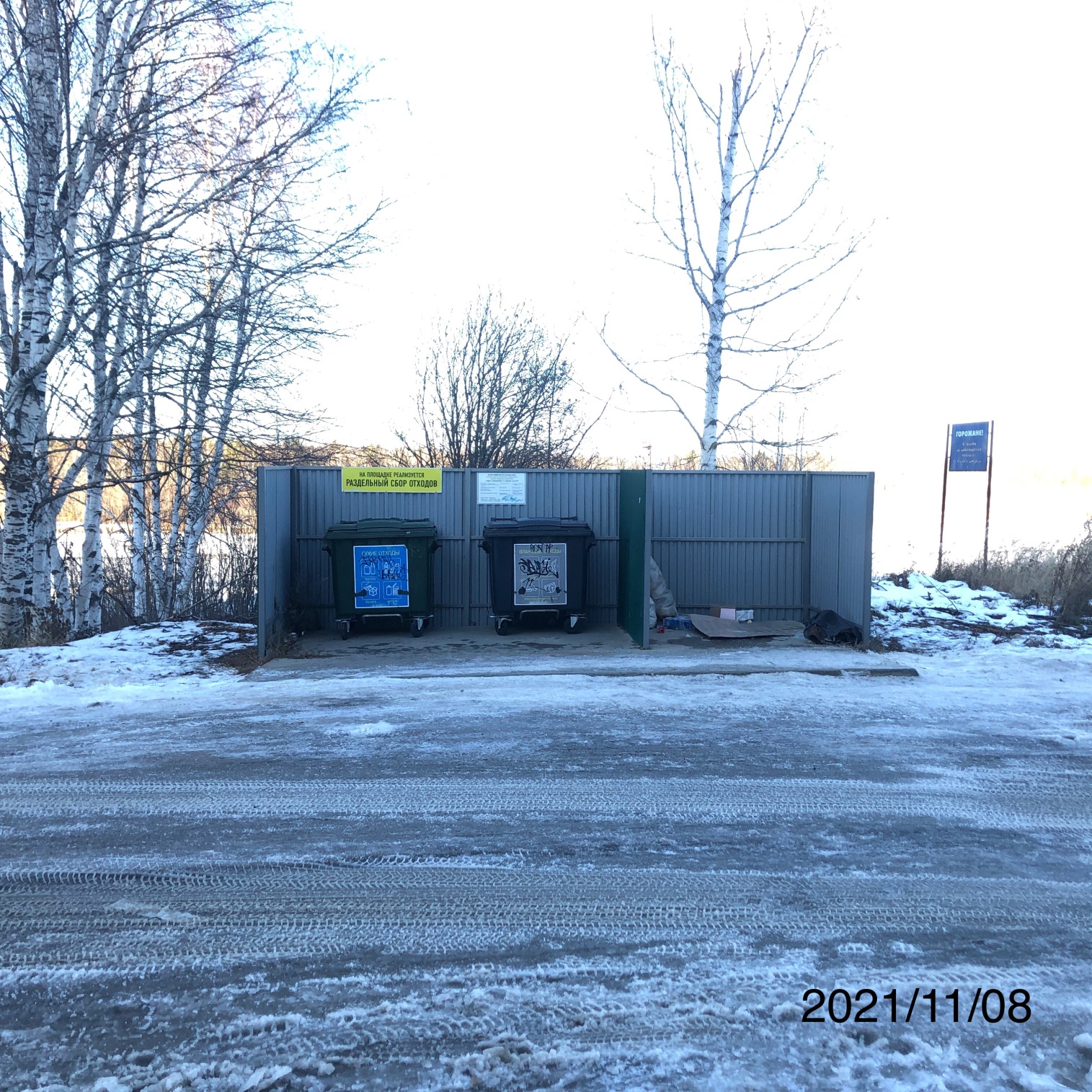 Фототаблица приложение к чек-листу №115г. Урай, мкр. 2, дом 83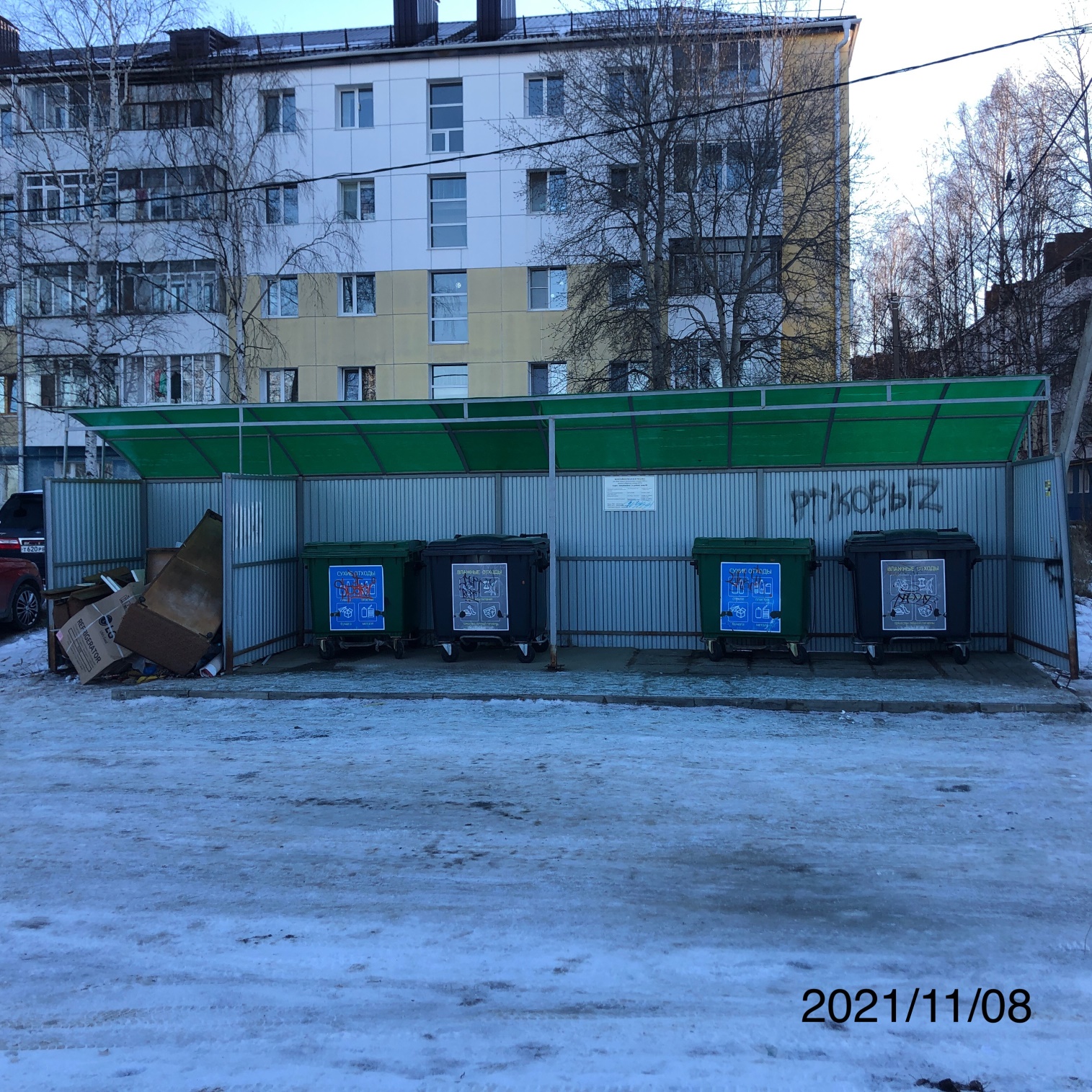 Фототаблица приложение к чек-листу №116г. Урай, мкр. 2, дом 96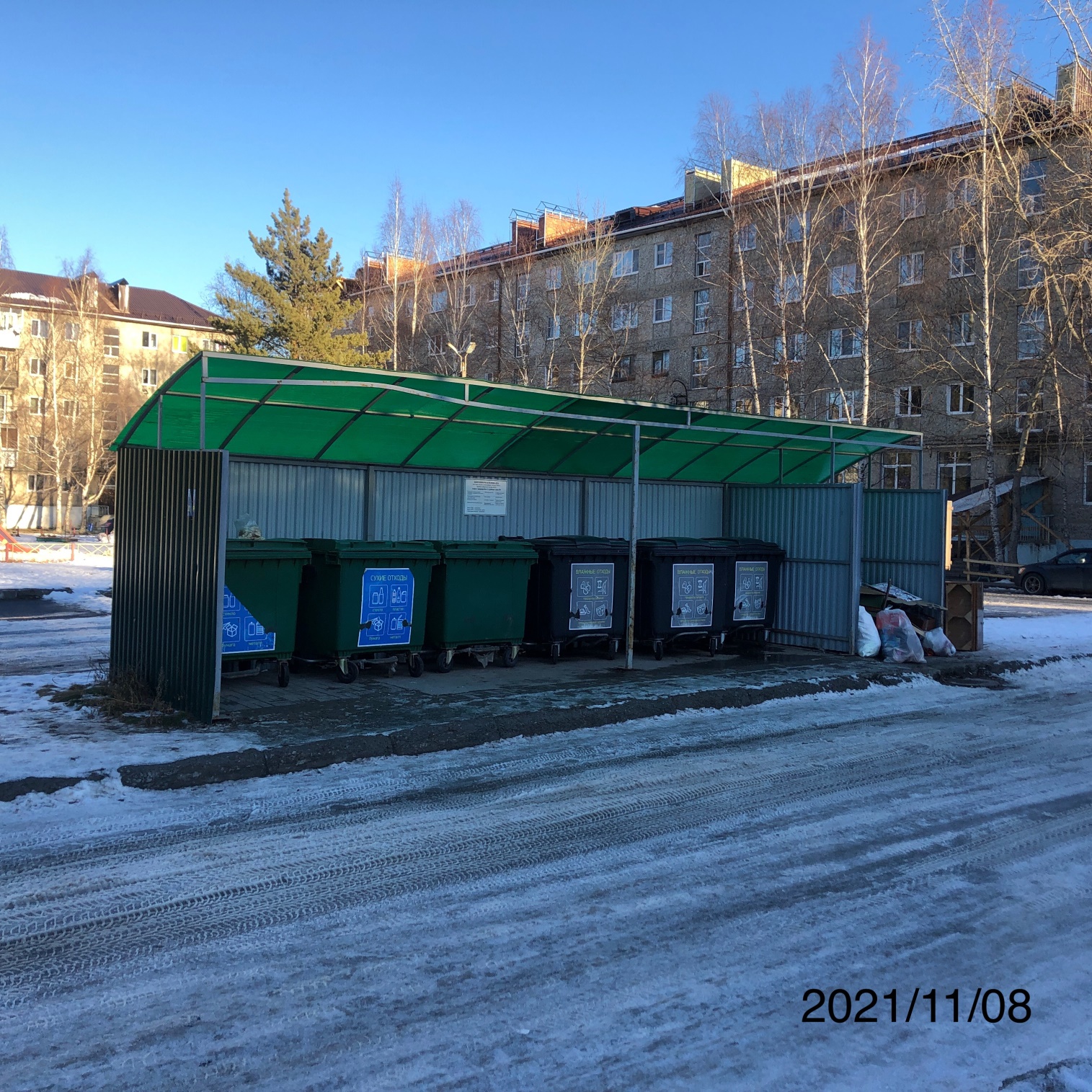 Фототаблица приложение к чек-листу №117г. Урай, мкр. 2, дом 46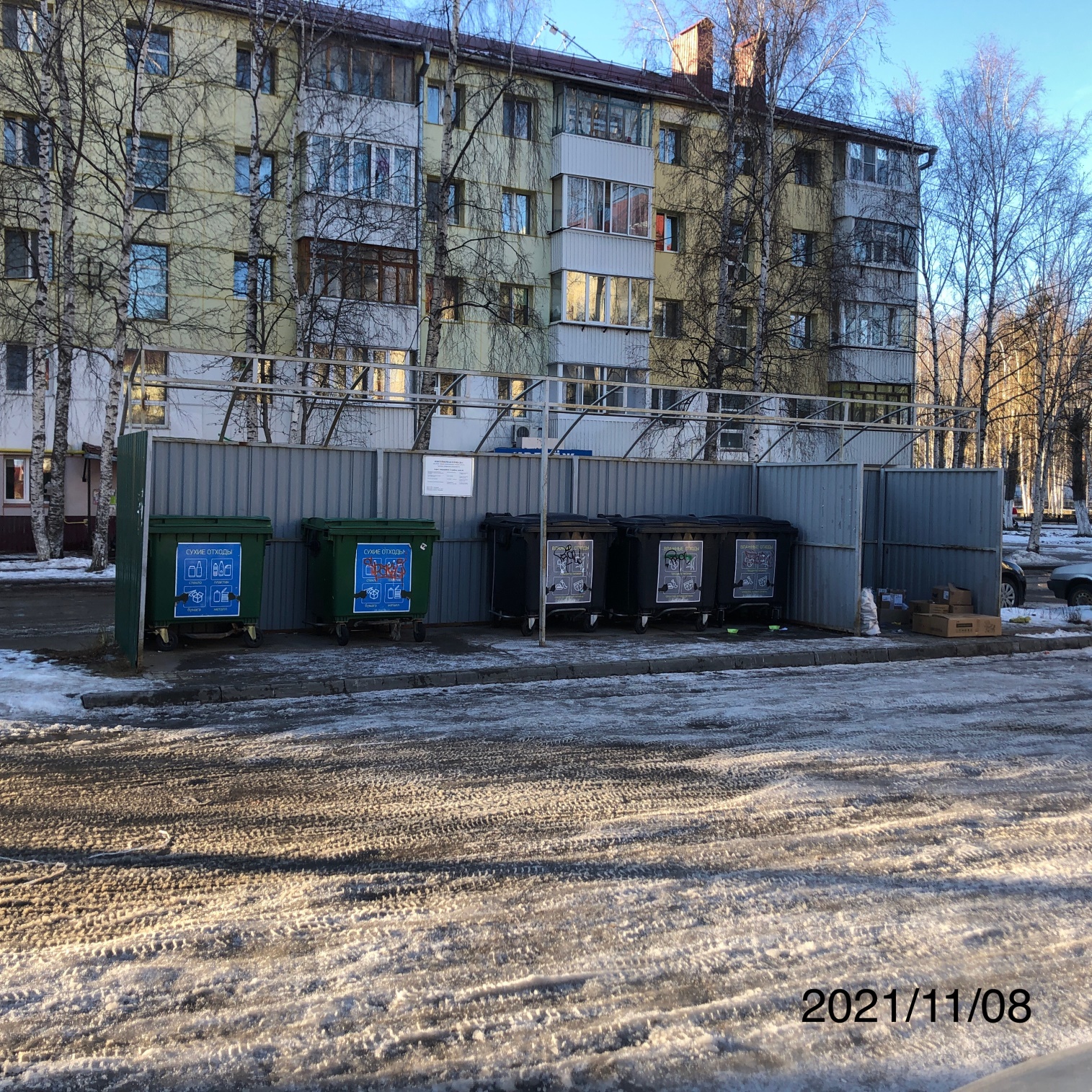 